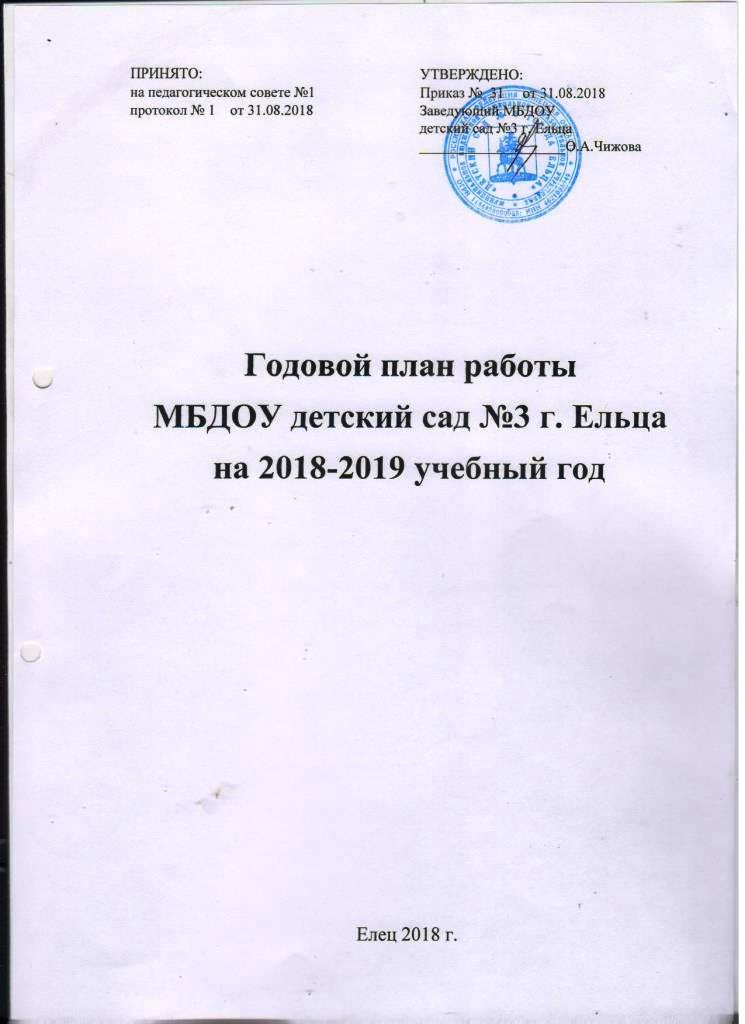 СодержаниеВведениеКраткая характеристика дошкольного учреждения:Муниципальное дошкольное образовательное учреждение детский сад №3 является составной частью муниципальной системы образования г. Ельца Липецкой области функционирует с 2013 года и предназначен для полноценного и целостного развития детей дошкольного возраста.Учредитель: учредителем и собственником имущества Бюджетного учреждения является муниципальное образование городской округ город Елец Липецкой области. Вышестоящей организацией является управление образования администрации города Ельца.Адрес: 399774, Липецкая область, город Елец, ул. Шоссейная, д.1б.  Контактный телефон: 4-03-19, 6-42-38.Заведующий ДОУ -  Чижова Ольга АнатольевнаДетский сад имеет лицензию на право ведения образовательной деятельности, выданной Управлением образования и науки Липецкой области, серия  48 Л01 № 0001310 №  1163 от 9 февраля . ,бессрочного действия с правом оказания   дошкольного образования и предоставлением дополнительного образования. Учреждение осуществляет дошкольное образование по программе общеобразовательной направленности с нормативным сроком освоения  5 лет.I. Анализ работы за 2017-2018 учебный годДеятельность МБДОУ детского сада №3 г. Ельца была направлена на:- обеспечение непрерывного всестороннего и своевременного развития ребёнка, содержательную и методическую преемственность между дошкольным и начальным образованием;- построение воспитательно-образовательной работы на основе медико-педагогической диагностики;- учёт склонностей и способностей детей с целью обеспечения их максимальной самореализации.     Детский сад работал по основной общеобразовательной программе ДОУ и адаптированной образовательной    программе дошкольного образования для детей с ОВЗ. Организация воспитательно-образовательного процесса строилась на психолого-педагогически обоснованном выборе воспитателями средств, форм и методов воспитания и обучения детей.      В 2017-2018 учебном году в 6 возрастных группах воспитывалось 144 ребенка.                            Развивающая среда соответствовала санитарно-гигиеническим требованиям, требованиям ФГОС ДО и обеспечивала возможность организации работы с воспитанниками по всем направлениям:- физкультурно-оздоровительная работа:• Музыкально-физкультурный зал с гимнастической стенкой и наличием физкультурного оборудования в т.ч. нестандартного;• Уличная спортивная площадка со спортивным оборудованием.- познавательное и речевое развитие ребёнка:Во всех группах оборудованы• Центры познавательного и речевого развития • Центры исследовательской деятельности • Центры природы• Центры  безопасности.• Книжные центры• Интерактивная доска в старшей группе- художественно-эстетическое направление работы• Музыкальный зал (синтезатор, музыкальный центр, магнитофон, телевизор, различные ширмы, костюмы, декорации);• Центры художественно – эстетического развития в группахКадровый потенциалВ ДОУ сформирован грамотный высоко квалифицированный педагогический коллектив.Детский сад укомплектован опытными и квалифицированными педагогическими кадрами, большинство из которых работает в дошкольных учреждениях не один год. Кадровый потенциал педагогов высокий, есть возможности для творческой работы коллектива. Педагоги ДОУ – специалисты первой и высшей квалификационной категории, их отличает творческий подход к работе, инициативность, доброжелательность, демократичность в общении, открытость.Дошкольное учреждение на начало учебного года было укомплектовано  педагогическими кадрами на 100%.- 15 чел. (100 %) имеют высшее образование;- 9 чел. (60 %) имеют высшую квалификационную категорию;- 2 чел. (13 %) имеют первую квалификационную категорию;- 4 чел. (27%) без категории.Педагоги ДОУ повышали свой профессиональный уровень на курсах повышения квалификации на базе ИРО г. Липецка: воспитатели групп комбинированной направленности Желонкина Н.А., Болгова Е.В., Потапова А.Л., Панкратова по теме «Современные технологии образовательной и коррекционно-развивающей деятельности в ОО, реализующих ФГОС НОО ОВЗ и ФГОС ОО с УО (интеллектуальными нарушениями); воспитатели Потапова А.Л., Черных Е.Н. по теме 2018г «Организация образовательной деятельности в ДОО на основе системно-деятельностного подхода в соответствии с ФГОС дошкольного образования», муз. руководитель Николаева О.А. на базе ЕГУ им. Бунина по теме «Организация деятельности педагога-музыканта с учетом требований профессионального стандарта в условиях ФГОС»; учитель-логопед Маркова С.В., Колосюк Т.В., воспитатель Желонкина Н.А. по теме «Организация инклюзивного образования в рамках реализации ФГОС обучающихся с ОВЗ в условиях образовательной организации» ( ИРО г. Липецк), по теме Адаптированные образовательные программы дошкольного образования: проектирование и алгоритм реализации» (ТГУ); педагог-психолог Хохлова О.А. по теме «Моделирование профессиональной деятельности педагога-психолога в условиях реализации ФГОС и согласно требованиям профессионального стандарта» (ИРО г. Липецк)Таким образом, анализ показал, что профессионализм и творческий потенциал наших педагогов позволяет значительно повысить качество воспитательно-образовательного процесса в ДОУ. Резюме: анализ педагогической деятельности показывает, что профессиональный потенциал наших педагогов на достаточном уровне. Педагогический коллектив успешно решал задачи, поставленные на учебный год.Анализ целевого компонента плана Приоритетными задачами в 2017-2018 учебном году были следующие:1. Создавать благоприятные условия и развивающую образовательную среду, обеспечивающую развитие и воспитание личности ребенка в соответствии с его возрастными и индивидуальными особенностями и склонностями, высокое качество образования, его доступность, открытость и привлекательность для детей и их родителей (законных представителей), гарантирующую охрану и укрепление физического и психического здоровья воспитанников .2. Формирование художественно-эстетического развития воспитанников в ходе реализации теории и технологии детской изобразительной деятельности.3. Продолжать работу по формированию нравственно-патриотических качеств посредством приобщения дошкольников к культурным ценностям и традициям, к истории родного края, объединять усилия родителей и педагогов в нравственном воспитании детей.Цели и задачи ДОУ были реализованы через различные формы методической и воспитательно – образовательной работы:                                                                                                                                           -  Педсоветы;                                                                                                                                                               - Консультации;                                                                                                                                                       - Семинары – практикумы;                                                                                                                                        - Тематические проверки;                                                                                                                                         - Открытые просмотры ОД;                                                                                                                                   - Выставки, смотры – конкурсы;                                                                                                                              - Мониторинг готовности воспитанников старше – подготовительной группы к обучению в школе.С целью реализации 1 годовой задачи были проведены следующие мероприятия:- для расширения, уточнения  знаний педагогов были проведены консультации: сентябрь - «Адаптация ребенка в условиях ДОУ», «Как сделать детей счастливыми?» (педагог-психолог Хохлова О.А), «Современный ребёнок, какой он?», «Современный детский сад, какой он?», «Организация образовательной деятельности (ОД) в соответствии с ФГОС ДО» (зам.заведующего Желонкина Н.А.); октябрь – «Значение профилактических прививок»  (мед.сестра Белоусова А.М.); ноябрь - «Роль младшего  воспитателя в работе по укреплению и оздоровлению детей раннего и дошкольного возраста» (воспитатель Болгова Е.В.), «Поставить беде преграду» (по профилактике детского дорожно-транспортного травматизма) (воспитатель Потапова А.Л.); декабрь - «Организация двигательного режима в зимний период» (зам.заведующего Желонкина Н.А.), «Научите ребенка делать добро»  (воспитатель - Маслова О.В.)-родительские собрания «Детский сад пришел в семью» ( первая младшая группа), «Растим здорового ребенка» (вторая младшая группа), «Снова вместе» ( средняя группа), «О здоровье всерьез» (старшая группа), «Как остановить жестокость» (подготовительная к школе группа) - семинар – практикум  «Профессиональное выгорание. Способы снятия напряжения» (Педагог-психолог Хохлова О.А. познакомила педагогов с понятием «профессиональное выгорание», показала способы снятия напряжения)  В рамках работы над 2 задачей были проведены мероприятия:- с целью повышения профессиональной компетентности педагогов по вопросам организации развивающей среды в декабре 2016г.  воспитателем Болговой Е.В. был подготовлен семинар – практикум «Формирование личности ребенка в процессе ознакомления с искусством. Нетрадиционные методы рисования»- открытые просмотры ОД по художественно-эстетическому развитию  (лепка  в  второй младшей группе на тему «Витамины для зверят» - воспитатель Демина Н.В.,  аппликация в средней группе на тему «Морковка для зайчика» - воспитатель  Кубышкина Н.Э.,  рисование в старше-подготовительной группе на тему «Неужели, неужели, вы не слышали о Гжели» - воспитатель Потапова А.Л.)- для педагогов были проведены консультации: «Использование нетрадиционных приемов изодеятельности» (воспитатель: Иванникова Е.В.)«Материалы и оборудование для изобразительной деятельности в детском саду»  (воспитатель: Демина Н.В.)- смотр-конкурс «Лучший уголок ИЗО»- в ноябре месяце 2018г. состоялся  педагогический совет на тему «Художественно эстетическое развитие дошкольников».     С целью решения 3 годовой задачи осуществлялась следующая работа:   - консультации: «Патриотическое воспитание ребенка - основа формирования будущего гражданина» (воспитатель Панкратова Т.В.), «Развитие волевого поведения у дошкольников» (педагог-психолог Хохлова О.А.)- открытые ОД:   Старшая группа –ОО «Познавательное развитие» на тему Береза - символ России» ( воспитатель Писарева Е.В.).,ОО «Социально-коммуникативное развитие», «Русская народная изба» (воспитатель Маслова О.В.), старше- подготовительная группа – ОО «Речевое развитие» на тему «Чудеса в православии» (воспитатель Панкратова Т.В.), средняя группа – ОО «Познавательное развитие» на тему «Что такое семья» ( воспитатель Черных Е.Н.)- на семинаре – практикуме «Нравственно-патриотическое воспитание дошкольников» воспитателем Панкратовой Т.В. была организована деловая игра для педагогов с целью закрепления и систематизирования знания педагогов об исторических личностях и событиях, формирования потребности педагогов в получении исторических знаний;-  с целью оценки состояния работы по нравственно-патриотическому воспитанию дошкольников в апреле  проведен смотр-конкурс «Лучший  уголок нравственно-патриотического воспитания»- для родителей прошли «Поощрения и наказания ребенка в семье». (средняя группа), «Детская агрессивность» (старшая группа), «Как остановить жестокость» ( подготовительный к школе группы)-   с целью систематизации знаний педагогов об организации образовательной деятельности с детьми дошкольного возраста по  воспитанию нравственной личности ребёнка, приобщению его к истокам русской народной культуры посредством организации образовательной деятельности в феврале 2018г. прошел педагогический совет «Приобщение дошкольников к истокам русской национальной культуры посредством организации комплексной образовательной деятельности»В результате работы по реализации приоритетных задач удалось:- Повысить уровень профессионализма педагогов по  вопросам нравственно-патриотического воспитания детей. - Совершенствовать работу в детском саду по художественно-эстетическому воспитанию дошкольников.- Актуализировать работу по  взаимодействию коллектива ДОУ и семьи с целью эффективного решения задач физического воспитания и оздоровления дошкольников.Анализ выполнения годового планаВывод: целевой компонент плана реализован на достаточном уровне.3. Анализ состояния здоровья воспитанников ДОУДля  реализации задач укрепления здоровья детей были организованы оздоровительные, профилактические и противоэпидемические мероприятия, включающие в себя:- закаливающие мероприятия;- витаминизация блюд;- соблюдение воздушно-теплового режима;- усиление контроля за санитарно-гигиеническим и противоэпидемиологическим  режимом в ДОУ;- вакцинация согласно утверждённому календарю профилактических прививок. Все дети привиты по возрасту, своевременно;- мероприятия по укреплению иммунитета в период обострения гриппа- плановое обследование детей специалистами поликлиники;- система физкультурно-оздоровительных мероприятий.      В системе проводилась утренняя гимнастика, физкультурные занятия, кружок физкультурно-спортивной направленности «Крепыш», динамические паузы во время занятий, организовывалась двигательная активность на свежем воздухе, проводились спортивные мероприятия, соблюдение режима дня. Полноценная организация физкультурно- оздоровительной работы, использование разнообразных методов и приёмов стимулирования познавательной и творческой активности способствовало повышению интереса к физическим упражнениям; использование игровой мотивации способствовало положительной динамике в развитии физических качеств, сохранении контингента детей, посещающих кружки и секции физкультурно-оздоровительной направленности в спортивных школах и центрах города.Педагогом – психологом Хохловой О.А. проводилась работа по коррекции поведения детей. Дифференцированная работа с детьми с отклонениями в развитии и поведении способствовала достижению высоких результатов: снижение уровня тревожности, повысился социальный статус детей в коллективе, позитивные результаты по всем показателям психического развития. Продуктивность коррекционно-развивающей работы по всем показателям сохранила положительную динамику. Воспитанники МБДОУ были охвачены коррекционно-развивающей работой учителя - логопеда и педагога – психолога.  Анализ мониторинга свидетельствует о достаточном уровне коррекционно-развивающей деятельности. Квалифицированная поддержка детей и родителей педагогом – психологом Хохловой О.А. способствовала повышению интереса у родителей и детей к различным вопросам «полезного» взаимодействия друг с другом.      Успешная работа педагогов по включению познавательных и творческих заданий, проблемных ситуаций в физкультурные занятия и досуги способствовала повышению уровня двигательной активности и интереса к спорту.Систематически велась  работа по воспитанию здорового образа жизни.Основными задачами по сохранению здоровья воспитанников считаем четкую организацию работы по наблюдению за состоянием здоровья детей и создание условий для укрепления их здоровья. Под постоянным контролем находятся такие вопросы, как проведение с детьми утренней гимнастики, динамических пауз на занятиях, гимнастики для глаз, пальчиковых упражнений, гимнастики пробуждения, профилактической  работы с детьми, четкое соблюдение режима дня.Организация питания.В нашем дошкольном учреждении организация питания строится на соблюдении следующих основных принципов:составление полноценных рационов питания;использование разнообразного ассортимента продуктов, гарантирующих достаточное содержание необходимых минеральных веществ и витаминов;строгое соблюдение режима питания, отвечающего физиологическим особенностям детей различных возрастных групп; правильное сочетание его с режимом дня каждого ребёнка и режимом работы учреждения;соблюдение правил эстетики питания, воспитание необходимых гигиенических навыков в зависимости от возраста и уровня развития детей;правильное сочетание питания в дошкольном учреждении с питанием в домашних условиях, проведение необходимой санитарно-просветительной работы с родителями, гигиеническое воспитание детей;учёт климатических, особенностей региона, времени года, изменение в связи с этим режима питания, включение соответствующих продуктов и блюд, повышение или понижение калорийности рациона и др.;индивидуальный подход к каждому ребёнку, учёт состояния его здоровья, особенностей развития, периода адаптации, наличия хронических заболеваний;строгое соблюдение технологических требований при приготовлении пищи, обеспечение правильной кулинарной обработки пищевых продуктов;повседневный контроль за работой пищеблока, доведением пищи до ребёнка, правильной организацией питания детей в группах;учёт эффективности питания детей. С целью контроля над сбалансированным питанием детей в детском саду ведется специальная документация: журналы бракеража сырой и готовой продукции, сертификаты качества продукции, примерное 10-дневное 3-х разовое меню в соответствии с возрастом воспитанников и сезоном года, информация для родителей о ежедневном меню для детей, нормы порций, график выдачи готовой продукции. Ежемесячно анализируется выполнение натуральных норм, калорийность, витаминизация блюд.Заведующим, медицинской сестрой и комиссией по питанию проводится контроль за качеством питания, закладкой продуктов питания и выходом блюд, обработкой, вкусовыми качествами пищи, санитарным состоянием пищеблока, правильностью хранения и соблюдением сроков реализации продуктов.      Таким образом, вся медико-педагогическая работа дала положительные результаты. Профилактические и закаливающие мероприятия, проводимые медицинской сестрой и педагогами, организация профилактических бесед с родителями способствовали улучшению здоровья детей и снижению заболеваемости.  Формы работы с родителями в 2017-2018 уч. г.: памятки «Укрепления физического здоровья семьи»;  информационные листы «Дорога и мы»;  «Здоровье без лекарств»; совместные спортивные соревнования  «Спорт, игра, дружба»; вечер вопросов и ответов «Как вести себя во время болезни?», «Откуда берутся болезни?»; фотовыставка «Хорошо у нас в саду»; консультация «Как уберечь детей от простуды», «Витамины на столе ребенка»; групповые родительские собрания «Создание единого здоровьесберегающего пространства – одно из условий полноценного развития личности ребёнка», «За здоровьем в детский сад» и др.Организация работы по физкультурно-оздоровительному направлению: - работа кружка физкультурно-оздоровительной направленности «Крепыш» - проведены: спортивный праздник «Спорт – здоровье, спорт - игра» (январь), музыкально-спортивный досуг, посвященный 23 февраля «Бравые солдаты», декада здоровья «Здоровый город» (апрель)Вся проведенная работа дала положительные результаты.В 2017-2018 учебном году в детский сад поступило 19 детей. Анализируя показатели адаптации вновь прибывших детей, сделаны выводы:У 20 детей – лёгкая адаптация (87%);У  3 детей – адаптация средней тяжести (13 %);      Т.е. у большинства детей адаптация носила лёгкую степень. Это свидетельствует о том, что успешно осуществляется индивидуальны подход, определяется нужная тактика в работе с каждым вновь прибывшим ребёнком.     Разработаны карты индивидуального психолого-педагогического сопровождения для детей, имеющих отклонения в развитии и поведении, которые включают результаты обследования детей с приложением всех материалов и направления работы с такими детьми.       Большая работа проводится по охране психического здоровья детей и педагогов: дозировка учебной нагрузки, использование элементов релаксации, физкультминуток, дыхательных упражнений, упражнений для профилактики нарушения осанки, проведение занятий в игровой форме, наличие игровой мотивации и т. д. Для педагогов ДОУ проводились психологические тренинги по профилактике синдрома профессионального выгорания, которые успешно проводились педагогом – психологом Хохловой О.А.      Опираясь на вышесказанное, можно сделать выводы:Заболеваемость имеет тенденцию к снижению, о чём свидетельствует уменьшение количества случаев заболеваемости;Небольшой процент увеличения количества детей с первой группой здоровья.                                                                                                                                                                                                                                                                                                                          Общий вывод:- Все запланированные оздоровительные мероприятия выполнены, общеукрепляющие мероприятия выполняются регулярно, воспитательно-оздоровительные мероприятия способствовали выработке разумного отношения у детей к своему организму, прививают необходимые санитарно-гигиенические навыки, учат детей адаптироваться в постоянно изменяющихся условиях окружающей среды.- В целом лечебно-оздоровительная работа велась на достаточном уровне.4.  Анализ образовательного процесса ДОУДетский сад работает по основной общеобразовательной программе ДОУ и  адаптированной образовательной программе для детей с ОВЗ с дополнительным использованием парциальных программ и технологий по всем направлениям воспитательно-образовательного процесса:   1) «Мир вокруг – здоровью друг» опыт организации работы по  эколого-оздоровительному направлению с детьми в дошкольном учреждении. 2) Основы безопасности детей дошкольного возраста. / Н.Н. Авдеева, О.Л. Князева, Р.Б. Стеркина. 3) «Юный эколог» программа экологического образования детей  С.Н.Николаева  4) Лыкова И. А. Программа художественного воспитания, обучения и развития детей 2-7 лет. «Цветные ладошки»5) Князева О.Л., Маханева М.Д. Приобщение детей к истокам русской народной культуры    Организация предметно-развивающей среды соответствует выбранным программам, удовлетворяет потребности детей, стимулирует их развитие. В группах оборудованы Центры познавательного развития, которые позволяют вести углубленную работу по развитию познавательной активности детей. На должном уровне почти во всех группах организовано игровое пространство, что позволяет полноценно организовать индивидуальную и совместную деятельность с детьми. Воспитателям общеразвивающей группы раннего возраста необходимо пополнить игровую среду.       Во всех группах созданы достаточные условия для интеллектуального развития: центры для исследовательской деятельности, центры безопасности и краеведения, где размещено много познавательной литературы, стимулирующей познавательную активность. Для повышений эффективности изучаемого материала многие педагоги применяют современные технологии, создают и используют презентации по различным темам. Анализ реализации образовательной области «Познавательное развитие». Традиционно важную роль в развитии интеллекта ребенка  играет формирование математических представлений. Применительно к математическому содержанию формирование умения учиться, помимо рефлексии, лежащей в основе мышления, предполагает развитие:- элементарных форм интуитивного и логического мышления, и соответствующего им математического языка;- мыслительных операций (анализа и сравнения и т.д.);- умение оперировать знако-символическими средствами, выражать содержание (явления, объекты и т.д.);-начал творческой деятельности (пространственного воображения, представление информации).Программа формирования математических представлений детей имеет несколько уровней.1	-   обязательный уровень, для усвоения всеми детьми группы к концу года;2  -   «зона ближайшего развития».Этот уровень включает материал, обеспечивающий пропедевтику усвоения наиболее фундаментальных понятий.В младших группах воспитатели   начинали работу с самого простого:  с сенсорики, классификации,  сериации предметов по разным признакам. Чрезвычайно важный момент в их работе - это эмоциональный фон. Педагоги успешно справлялись с этим за счет продуманной мотивации. Вся работа  в течение года проводилась на хорошем методическом уровне, строилась в занимательной игровой форме.	Воспитатели  средней группы общеразвивающей направленности (Кубышкина Н.Э., Черных Е.Н.)   включали  математическое содержание в контекст разнообразной продуктивной деятельности детей,  использовали математические игры, повышали мотивацию посредством создания информативных образов.Воспитатели  старшей группы комбинированной направленности (Маслова.О.В., Писарева Е.В.,)   совершенствовали навыки обработки информации, синтеза в  сознании первичного целого образа мира;  умения сравнивать, классифицировать, устанавливать причинно-следственные зависимости, отражать обратимость и необратимости процессов. При такой системе дети проявляли высокую познавательную активность, исследуя предметы, их свойства и качества, дети пользовались разнообразными обследовательскими действиями; научились группировать объекты по цвету, форме величине, назначению, количеству; составлять целое из 4-6 частей; осваивали счет. Дети  усваивали представления о числе, как точке числовой прямой, отрицательных числах, измерении, сохранении количества и т.д.Работая вдумчиво, творчески, воспитатели подготовительных групп комбинированной направленности (Панкратова Т.В., Потапова А.Л., Желонкина Н.А., Болгова Е.В.) в течение года  формировали у детей систему элементарных представлений, предпосылки математического мышления и отдельных логических структур, необходимых для овладения математикой в школе и общего умственного развития. Педагоги использовали методы и приемы обучения, стимулирующие познавательную активность детей, наводя на поиск нестандартных решений. Познавательный материал не давался детям в готовом виде, а постигался путем самостоятельного анализа, выявления существенных признаков. Этому способствовало создание развивающей среды в группе, предполагающей разнообразное самостоятельное экспериментирование детей.                             Воспитатели расширяли активный и пассивный  словарь детей, вводя в него математические термины, формируя навыки учебной деятельности, используя современные формы организации обучения, такие как, организация сотрудничества с детьми, поиска решений поставленных задач совместно с взрослыми и сверстниками. На ОД по ФЭМП воспитатели использовали разнообразный дидактический материал, учебные приборы (счеты, мерные кружки, весы, таблицы, схемы, индивидуальные рабочие тетради). Детей учили работать с моделями, знаками, строить продуманный план действий, подчиняться заданным правилам. В соответствии с возможностями ребенка воспитатели создавали условия для развития графических навыков детей.На  прогулках и индивидуальных занятиях воспитатели и специалисты предлагали дифференцированные задания с учетом возможностей детей и склонностей к тому или иному занятию. Воспитателями спланирована работа по пробелам знаний по каждому разделу программы, проведены индивидуальные консультации с родителями, рекомендованы игры, на развитие познавательных способностей детей, предложен список детской литературы для чтения, пересказа, заучивания наизусть, а также предлагали  в помощь родителям сами книги, игры.  Необходимо продолжать совершенствовать работу по активизации познавательного развития дошкольников, акцентируя внимание на формировании элементарных математических представлений и сенсорных эталонов.Приоритетным направлением ДОУ является экологическое воспитание детей. Дошкольники очень любознательны, они с интересом присматриваются к окружающей действительности, стремятся проникнуть в её тайны, поэтому использовались активные формы и методы обучения – экспериментирование, опытническая работа, прогулки, экскурсии и т.д.      Система работы с детьми включает:-посезонное тематическое планирование образовательной деятельности;- создание эколого - развивающей среды (уголки природы, лаборатории природы, экологическая тропа);-организация совместной деятельности (праздники, наблюдения, экологическая тропинка, аптекарский огород, огород овощных культур, труд в природе);- чтение художественной литературы;-совместная творческая деятельность воспитателей, детей и родителей (акции по очистке и озеленению территории ДОУ, изготовлению скворечников и кормушек для птиц и др.);-выращивание зелени в зимне-весенний период (огород на окне);-игровая деятельность, как основная форма деятельности детей;-экология здоровья (дыхательная гимнастика, музыкотерапия, двигательная активность, закаливание, эколого-психологический тренинг);-создание системы экологической работы (авторские разработки занятий, работа с родителями, с общественными организациями, методическое и информационное обеспечение и т.п.).        Создание эколого-развивающей среды, условий для здорового образа жизни детей важнейшее условие эффективности нашей работы.Необходимо продолжить углубленную работу по экологическому воспитанию, направленную на формирование у детей природоведческих знаний, умений и навыков. Ориентировать детей на бережное и заботливое отношение к природе.Результаты работы по реализации образовательной области «Познавательное развитие» получились следующие: высокий уровень – 34%соответствует возрасту – 62%отдельные компоненты не развиты – 4%Уровни освоения образовательной области «Познавательное развитие»На основании этого в перспективе при реализации образовательной области «Познавательное развитие» основными должны стать методы, направленные не на сообщение «готовых» знаний ребенку, а, прежде всего, на развитие его познавательного интереса, исследовательской деятельности. В связи с этим в построении совместной деятельности детей и взрослых преобладающим должно стать проблемное, проектное образование.Анализ реализации образовательной области «Речевое развитие»  Особое   внимание   уделялось     вопросам  развития  речи   детей.                   В     детском   саду  была   создана     соответствующая   развивающая   среда,  которая    периодически   обновлялась  и   пополнялась. Также большое  внимание  уделялось   индивидуальной    работе   с  дошкольниками. Для   пополнения   активного  словаря   детей    педагоги   вели   работу   по   развитию   речи    во  всех  видах  деятельности. В течение учебного года  педагоги обеспечивали возможности для обогащения словарного запаса, совершенствования звуковой культуры, образной и грамматической сторон речи. Совместная деятельность с детьми  по развитию речи проходили в форме занимательной увлекательной игры. Воспитатели  первой младшей группы (Иванникова Е.В., Павлова И.О.)  проводили речевую работу, используя разнообразный материал и приемы (песни, рифмовки, речитативы, мимические игры), помогающие в запоминании новых слов и песен. В речевых и звукоподражательных играх  они успешно развивали чувствительность к смысловой стороне языка. Воспитатели второй младшей группы (Демина Н.В., Черных Е.Н.)   погружали дошкольников в языковую среду, проводя большую работу над звукопроизношением, развивая речевой слух, формируя правильное звуко - и словопроизношение. Дети средней дошкольной группы   понимают  речь, отражающую игровую, учебную, бытовую сферу деятельности. Воспитатели старших групп   специальное внимание уделяли развитию монологической речи: планированию индивидуальной и совместной деятельности, обмену мнениями и  информацией, осуждению общих дел. Работа по формированию грамматического строя речи у детей также проводилась  в повседневной жизни, в общении с взрослыми, друг с другом. В ДОУ функционировали 3  группы комбинированной направленности, в которых успешно проходила коррекционная работа под руководством учителей-логопедов Марковой С.В., и Колосюк Т.В. Ежегодно в начале и в конце учебного года для определения показателей речевого развития проводится диагностическое исследование всех сторон речи (мониторинг). Следует отметить хорошие результаты в работе по улучшению звукопроизношения, активизации словаря, обучению грамоте. Подводя итоги коррекционной работы за учебный год, можно сказать, что задачи, поставленные перед логопедической службой, выполнены, однако не удалось в достаточной мере оказать помощь детям, не попавшим в комбинированные группы и в кружки. На следующий год целесообразно расширить работу в данном направлении, а именно: 1) расширить тематику печатных консультационных материалов в родительских уголках групп. 2) организовать день открытых дверей и провести мастер-классы для родителей по обучению детей грамоте.Учителям – логопедам необходимо обратить внимание на проведение работы с родителями.Результаты работы логопедической службыПо результатам мониторинга уровень продуктивности коррекционной работы – достаточный.                                                                                                                        Маркова С.В. руководила кружком «Радуга» для воспитанников младшего и среднего возраста. Цель работы кружка: формирование правильной речи.   Дети охотно посещали занятия кружка, которые проводились в игровой форме. У многих детей значительно улучшилась разговорная речь, т.е. они научились правильно строить предложения и поддерживать диалог.                                                                                       Воспитатели групп комбинированной направленности ( Желонкина Н.А., Болгова Е.В., Панкратова Т.В., Потапова А.Л., Писарева Е.В., Маслова О.В.) специальное внимание уделяли развитию монологической речи: планированию индивидуальной и совместной деятельности, обмену мнениями и  информацией, осуждению общих дел. Результаты работы по реализации образовательной области «Речевое развитие» получились следующие: высокий уровень – 30%соответствует возрасту – 65%отдельные компоненты не развиты – 5% Работа по формированию грамматического строя речи у детей также проводилась  в повседневной жизни, в общении с взрослыми, друг с другом. Педагогам необходимо больше внимания уделить коррекции звукопроизношения детей, организации индивидуальной работы с детьми во второй половине дня.Анализ работы по социально- коммуникативному развитию детей      Диагностические исследования игровой деятельности показал, что дети имеют осведомлённость о социальной действительности, в старших группах – достаточный уровень социальных чувств, позитивного поведения во взаимоотношениях со взрослыми и своими сверстниками. Все дети группы раннего возраста прошли успешную адаптацию, эмоциональны настрой у всех ровный, дети с желанием идут на контакт, дети обрели опыт коллективного общения.Во второй младшей и средней группах наблюдаются игровые предпочтения, объединения в группы в соответствии с сюжетом. В группах старшего возраста большинство детей общительны, достаточно осведомлены об окружающем мире, свободно общаются с близкими и  сверстниками.      В играх  наблюдается снижение уровня конфликтности детей, а так же повышение уровня самостоятельности детей в разрешении создавшихся конфликтных ситуациях.        В ДОУ созданы условия для трудового воспитания. Занятия по ручному труду, аппликации, конструированию формируют трудовые навыки, необходимые в быту. При организации трудовой деятельности учитывается половая дифференциация. В ДОУ, группах созданы условия по воспитанию нравственных норм, правил поведения, этики, внедрения метода проекта в учебно- воспитательный процесс. В методическом кабинете имеются подборка детской художественной, методической литературы по данной тематике.   Приобретены учебно- наглядные пособия «Уроки вежливости», «Я и моя семья».   Во всех группах в наличии дидактические, настольно-печатные игры, в которых можно закрепить знания по темам, отрабатывать партнёрские взаимоотношения детей в игре. Во всех возрастных группах созданы условия для развёртывания сюжетно-ролевых игр «Семья», «Больница», «Парикмахерская», «Мы - строители».  В игровых центрах имеется вся необходимая атрибутика, некоторые предметы сделаны руками детей и педагогов из бросового материала.  Во всех возрастных группах детского сада педагоги используют дидактические плакаты.Во старших группах накоплен материал по ознакомлению дошкольников с городом Ельцом и Липецком и их достопримечательностями, людьми, которые их прославили; с настоящим и прошлым; с Россией, культурой, обычаями и традициями, символикой; национальными праздниками. Необходимо продолжить работу по формированию нравственно-патриотических качеств дошкольников посредством приобщения дошкольников к культурным ценностям и традициям, к истории родного края, объединять усилия родителей и педагогов в нравственном воспитании детей.Результаты работы по реализации образовательной области «Социально-коммуникативное  развитие» получились следующие:Высокий уровень – 30%Соответствует возрасту – 61%	Отдельные компоненты не развиты – 9%Вывод: В практике работы с детьми преобладают гуманные отношения между педагогами и детьми. В результате правильно построенного образовательного процесса, созданных условий  и использование соответствующих технологий и методик работа по социально-нравственное развитию детей в ДОУ ведется  на достаточном уровне. Анализ работы по художественно-эстетическому развитию детей     На  занятиях  по  изобразительной деятельности  осуществлялся   дифференцированный  подход  к  обучению с учетом  возрастных  и  индивидуальных  особенностей детей.    Сформирован  положительный  интерес  во  всех  возрастных  группах  к  изобразительной  деятельности.  Для  этого  в  группах  детского  сада педагогами  использовались  различные  средства  изображения  во  всевозможных  сочетаниях  и  в  соответствии  с    пожеланиями  ребенка , предоставлялся  свободный  выбор  материалов  изобразительной  деятельности.   Овладение   детьми   навыков   по   изобразительной   деятельности   соответствует   требованиям  программы                               Задача организации театральной деятельности и формирования у детей выразительности движений решалась в разделе «Инсценировки сказок силами детей»: музыкальные руководители совместно с воспитателями создавали оригинальные по содержанию инсценировки, с развернутыми музыкально-двигательными сценами, речевыми диалогами, песнями. Театрализованные постановки по сказкам получили высокую оценку наших зрителей: родителей и приглашенных гостей. Дети в течение года проигрывали сюжеты спектаклей в свободной игровой деятельности, подражая понравившимся персонажам.    Для повышения качества образования театральной деятельности необходимо   также планировать и организовывать работу с детьми, имеющими сложности в усвоении программы, а также работу с  детьми, имеющими высокие музыкальные способности, составить план социального взаимодействия для развития творческих способностей дошкольников. В группах необходимо оформить центры по музыкальной деятельности, которые включают в себя музыкальные инструменты и портреты музыкантов.  Успешная организация работы музыкального руководителя Николаевой О.А. способствовала повышению творческих проявлений детей. В 2017-2018 уч.г. дети занимались в кружках художественно-эстетической направленности: «Звонкие голоса» и «Маленький пианист». Эти занятия способствовали комплексному подходу к решению задач по формированию основ художественной культуры детей, к развитию интереса к искусству, учёт природных задатков, склонностей детей и умение педагогов выявить задатки. Результаты работы по реализации образовательной области «Художественно – эстетическому  развитие» получились следующие: высокий уровень – 24%соответствует возрасту – 73%отдельные компоненты не развиты – 3%Анализ реализации образовательной области по физическому развитию.   Результаты диагностики показали, что общий уровень физической культуры детей оптимальный и составляет по детскому саду 4,4 (по 5-ти балльной системе). Занятия по физическому воспитанию проводили воспитатели групп. Они планировали работу по развитию таких качеств как выносливость, быстрота, ловкость. Воспитанники показали хорошие результаты при выполнении двигательных тестовых заданий. Практически все дети улучшили свои результаты по развитию основных видов движений и физических качеств. У каждого из них была отмечена положительная динамика по развитию моторики и движений. Результаты диагностики детей показывают, что знания старших дошкольников о здоровом образе жизни и безопасном поведении в быту и обществе расходятся с их практическим применением в повседневной жизни. Для формирования навыков безопасности педагоги детского сада систематически проводили организованную образовательную деятельность в рамках программы, что помогло выработать навык безопасного поведения ребенка, знания основных мер безопасности. В процессе работы с детьми применялись различные формы работы: индивидуальная, коллективная, групповая, осуществлялся индивидуально- дифференцированный подход к ребенку. Для повышения качества по образовательной области «Физическое развитие» рекомендовано воспитателям чаще привлекать родителей в образовательный процесс, проводить вместе с ними праздники, развлечения, Олимпиады., организовать единый интегративный процесс взаимодействия взрослого и ребенка, в котором будут гармонично объединены различные образовательные области для целостного восприятия окружающего мира.
Результаты работы по реализации образовательной области «Физическому развитие» получились следующие: высокий уровень – 27%соответствует возрасту – 69%отдельные компоненты не развиты – 4%   Анализ организации подготовки детей к школе показал высокий уровень компетентности педагогов и  мотивационную готовность  дошкольников, поступающих в первый класс.  Педагоги данных возрастных групп (Панкратова Т.В., Потапова А.Л., Желонкина Н.А., Болгова Е.В.)  продемонстрировали высокий уровень организации самостоятельной деятельности детей по данному разделу, использование разнообразных методов и приёмов в работе, создали соответствующую предметно-развивающую среду в группе. Анализ планов воспитательно-образовательной работы с детьми показал, что работа с дошкольниками по воспитанию положительного отношения к школе (игры, беседы, занятия, экскурсии) проводятся в системе, с творческим подходом, продумана взаимосвязь с другими видами деятельности (продуктивная, игровая деятельность, чтение художественной литературы). Из беседы с детьми, наблюдений за их играми и самостоятельной деятельностью было выявлено наличие у дошкольников интереса. Самостоятельности и активности, а также знаний детей о школе. Педагоги и специалисты подготовительных к школе групп успешно взаимодействовали с родителями будущих первоклассников: проводили родительские собрания о готовности детей к школе, индивидуальные устные консультации и  оформляли консультации в стендовой информации.  В  подготовительных к школе группах отмечена чёткая координация взаимодействия членов педагогического коллектива, что позволило  обеспечить  образовательные потребности каждого ребёнка. Всё это позволяет прогнозировать высокую степень готовности выпускников  к школе.Анализ результатов готовности детей к школе позволяет отметить, что уровень готовности к школе достаточный. У детей развиты необходимые физические, психические, моральные качества, необходимые для перехода на новую ступень образования. По результатам мониторинга уровень общей готовности к школе за 2017-2018 уч. г. таков: высокий – 47% ; средний –53%. В сравнении с 2016-2017 уч.г. высокий уровень увеличился на 2%.  Вместе с тем повысился уровень мотивационной готовности на 6%, волевой готовности – на 4%. Сформированность навыков учебной деятельности в сравнении с предыдущим учебным годом увеличилась на 5%.       Использование игровой мотивации, высокий уровень профессионализма педагогов в организации образовательной деятельности, руководства совместной и самостоятельной деятельностью детей, в умении отобрать эффективные формы, методы и приёмы работы с детьми, дифференциация учебно-воспитательного процесса позволили добиться высоких результатов в познавательном развитии детей.Проведение педагогической диагностики выпускников ДОУ в конце учебного года показало, что 100 % воспитанников усвоили образовательный  материал на среднем и высоком уровне. Отмечается положительная  динамика в усвоении программного материала воспитанникамиРезультативность усвоения образовательной программы, в целом повысился Этому способствовала систематическая работа, сплочённое взаимодействие всех педагогических кадров, осуществление дифференцированного подхода к воспитательно-образовательному процессу.Мониторинг качества освоения детьми основной образовательной программы за 2017-2018 учебный год показал следующие результаты.(май  2018 года).Общий показатель усвоения программного материала:Большинство компонентов не развиты – %Отдельные компоненты не развиты –6 %Соответствует возрасту –64 %Высокий уровень –30 %       Организация дополнительных услуг.Дошкольное образовательное учреждение оказывает дополнительные     образовательные услуги в соответствии   с уставом детского сада. Данные услуги превышают существующий обязательный образовательный минимум. Организуя данную работу, мы учитываем запросы и пожелания родителей.Дополнительные услуги ведутся по  всем образовательным областям.В течение года  реализовались дополнительные образовательные услуги для детей 4-7 лет следующей направленности:социально-педагогической направленности:- кружок «Знай-ка» (обучение английскому языку) – руководитель воспитатель Болгова Е.В.-  кружок «Радуга» (коррекция речи у детей 3-5 лет) – руководитель учитель-логопед Маркова С.В.- кружок «Почитай-ка» (обучение детей чтению)- руководитель воспитатель Писарева Е.В.-кружок «Почемучки» (интеллектуальное развитие детей) – руководитель Демина Н.В.художественной направленности:-  кружки «Звонкие голоса», «Маленький пианист» (обучение вокалу) – руководитель музыкальный работник Николаева О.А.физкультурно-спортивной направленности:-  кружок «Крепыш» (ритмическая гимнастика) – руководитель педагог Забирова Ю.П.Занятия проводятся 1-2 раза в неделю, во вторую половину дня.Руководителями всех кружков разработаны планы занятий, составлен график посещения кружков, разработаны  программы. Общая численность детей посещающих кружки -   57 человек.Вывод: деятельность образовательного учреждения, направленную на получение воспитанниками  дополнительного образования можно считать удовлетворительной. Образовательная деятельность в ДОУ осуществляется на достаточном уровне, созданы хорошие условия для реализации образовательной деятельности, удачно осуществляется дифференцированный подход к детям; умелый подход педагогов к выбору форм, методов и приёмов взаимодействия с детьми позволяет добиться позитивных результатов. 5. Система взаимодействия с родителями воспитанников           Особое место в деятельности ДОУ продолжает занимать работа с родителями. Взаимодействие детского сада и семьи становится все более тесным и плодотворным. Успешно прошли родительские собрания с использованием различных форм: круглый стол,  родительский диспут, дни открытых дверей. Родители принимают активное участие в жизнедеятельности  детского сада. Совместно с родителями были проведены праздники «Широкая Масленица», «Весна - красна» и др. Родители активно приняли участие в благоустройстве групповых участков детского сада. В 2017/18 учебном году родители участвовали в конкурсах детского сада. «Вместо елки – новогодний букет», «Пасхальное диво»,  … Фантазии наших родителей не было предела! В детском саду также были организованы тематические выставки, которые регулярно организовывались в раздевалках групп. Родители и дети всегда с интересом рассматривали рисунки, поделки, картины, изготовленные своими руками, и мы уверены, гордились ими.Проведенные групповые  родительские собрания, на которых были подведены итоги учебного года и тестирование родителей  показали, что в целом родители  удовлетворены  качеством  воспитательно - образовательного  процесса и организованного бесплатного дополнительного образования в ДОУ. Для родителей во всех группах оформлены информационные стенды с материалами о работе детского сада, уголки с советами специалистов. Родители привлекаются к созданию предметно-развивающей среды в группах, участвуют в подготовке и проведении праздников. Но мы понимаем и трудности, которые возникают в этой работе. Они связаны с занятостью родителей на работе, нехваткой времени, а подчас и желания что-то делать для детского сада. Понимая важность этой работы, мы должны постоянно помнить об этом, включать ее в наши планы.Сделаны следующие выводы:  удовлетворены работой детского сада и педагогического коллектива-  98% родителей; неудовлетворенны – 1%; затруднения в ответах – 1%.                                                                Проблема: по-прежнему сохраняется  тенденция увеличения количества родителей с недостаточным уровнем общей культуры, неумением конструктивно разрешать возникающие проблемные ситуации, неуважительное отношение к труду педагога. Не желание закреплять  у детей полученные в детском саду  навыки и умения.Вывод:      Анализируя  воспитательно-образовательную  работу  за  2017-2018  учебный  год,   коллектив  детского  сада  пришел  к  выводу,  что  нужно  продолжать  совершенствовать  воспитательно-образовательный  процесс,  внедрять  новые  технологии  в  обучение,  осуществлять  проектную  деятельность.  Воспитателям  повышать  свое  профессиональное  мастерство,  так  как  профессиональные  вопросы  должны  решаться  профессионально. Обогащать предметно-развивающую среду в группах. 6. Конкурсная работаСвой творческий потенциал педагоги реализовывали участвуя в разнообразных конкурсах ДОУ:1. Смотр – конкурс «Готовность групп к работе в новом учебном году»2. Конкурс поделок из овощей «Чудеса с грядки» 3.Смотр – конкурс «Лучший уголок нравственно-патриотического воспитания»4.Смотр – конкурс «Лучший уголок изо-деятельности»5.Конкурс поделок «Вместо елки – новогодний букет»6. Смотр-конкурс «Новогодняя фантазия» (украшение групп и участков)7.Смотр-конкурс  «Лучший участок зимой»8. Смотр-конкурс  «Снежные фигуры»   (постройки из снега)9. Конкурс открыток «Для любимой мамочки»10. Конкурс работ    «Пасхальное диво» (дети и родители)11. Смотр-конкурс стендов по ПДД12. Смотр-конкурс «Здравствуй, лето!» (подготовка участков к лету)     Показателем результативности деятельности детского сада является участие педагогов  и  детей в различного уровня конкурсах: Участие детей:Участие педагогов:7. Социальная активность и социальное партнерство ДОУ.Опыт работы нашего ДОУ с учреждениями социума показал, что активная позиция дошкольного учреждения влияет на личную позицию педагогов, детей, родителей, делает учебно-воспитательный процесс более эффективным, открытым и полным.
Используя позитивный опыт взаимодействия с социальными институтами (театры, библиотека), все участники получили хороший стимул к сотрудничеству, появилось желание украшать и улучшать мир вокруг себя, осталось удовлетворение от совместной работы и общения. Перспективы:Отработать механизм взаимодействия с социальными институтами образования, культуры, спорта.Формировать способность адекватно ориентироваться в доступном социальном окружении.Развивать коммуникативные способности, доброжелательность к окружающим, готовность к сотрудничеству и самореализации.Стимулировать развитие активной гражданской позиции сопричастности к судьбе детского сада, микрорайона, малой родины.Обеспечение психоэмоционального благополучия и здоровья участников образовательного процесса, использование навыков социального партнерства для личностно-гармоничного развития.   Общий вывод:Таким образом, организация педагогического процесса отмечается гибкостью, ориентированностью на возрастные и индивидуальные особенности детей, что позволяет осуществить личностно-ориентированный подход к детям.Содержание образовательно-воспитательной работы соответствует требованиям социального заказа (родителей), обеспечивает обогащенное развитие детей за счет использования базовой и дополнительных программ;В ДОУ работает коллектив единомышленников из числа профессионально подготовленных кадров, наблюдается повышение профессионального уровня педагогов, создан благоприятный социально-психологический климат в коллективе, отношения между администрацией и коллективом строятся на основе сотрудничества и взаимопомощи;Материально-техническая база, соответствует санитарно-гигиеническим требованиям и ФГОС ДО.На основе самообследования деятельности детского сада, представленной в аналитической части отчёта, можно сделать вывод, что в детском саду создана развивающая образовательная среда, представляющая собой систему условий социализации и индивидуализации воспитанников.Перспективы развития на 2018-2019 учебный год: повышение социального статуса дошкольного учреждения;создание равных возможностей для каждого воспитанника в получении дошкольного образования;приведение материально – технической базы детского сада в соответствие с ФГОС ДО;увеличение количества педагогических работников, имеющих высшую и первую квалификационную категорию;повышение уровня педагогического просвещения родителей (законных представителей), увеличение числа родителей (законных представителей), обеспечиваемых консультативной поддержкой МДОУ;создание системы поддержки и сопровождения инновационной
деятельности в детском саду;рост творческих достижений всех субъектов образовательного процесса, овладение комплексом технических навыков и умений, необходимых для их реализации;формирование компетентной личности дошкольника в вопросах
физического развития и здоровьесбережения;формирование у воспитанников предпосылок к учебной деятельности;активное включение родителей (законных представителей) в
образовательный процесс.II. Задачи работы на 2018-2019 учебный год.Цель:  Построение работы ДОУ в соответствии с ФГОС, создание благоприятных условий для полноценного проживания ребенком дошкольного детства, формирования основ базовой культуры личности,  всестороннее развитие психических и физических качеств в соответствии с возрастными и индивидуальными особенностями, подготовка ребенка к жизни в современном обществеЗадачи работы:1. Продолжать создавать условия для охраны жизни и укрепления здоровья детей через оптимизацию двигательного режима. 2. Совершенствовать работу по активизации познавательного развития дошкольников, акцентируя внимание на формировании элементарных математических представлений и сенсорных эталонов.3. Продолжать формировать единое образовательное пространство ДОУ через активизацию различных форм сотрудничества с родителями и социальными партнерами.III. Работа с кадрамиПедагогические кадры ДОУВоспитатели группИзучение, обобщение, внедрение, распространение передового педагогического опыта.Повышение деловой квалификацииТемы по самообразованию:Николаева О.А. –«Развитие музыкальных способностей дошкольников»Хохлова О.А. – «Адаптация детей раннего возраста к условиям дошкольного образовательного учреждения»Колосюк Т.В. – « Кинезиологическая гимнастика как  средство, развивающее психологические процессы у детей дошкольного возраста с речевыми расстройствами»Маркова С.В. – «Коррекция произносительной стороны речи посредством нетрадиционных технологий (биоэнергопластика, кинезиология)»Желонкина Н.А.  – «Влияние занимательного математического материала на развитие познавательной активности у дошкольников»Маслова О.В. – «Правила дорожного движения - основа безопасности дошкольников»Потапова А.Л. – «Роль игры в физическом развитии и укреплении здоровья ребёнка»Панкратова Т.В. –«Использование развивающих игр при формировании элементарных математических представлений у дошкольников»Иванникова Е.В. –«Экологическое развитие детей дошкольного возраста»Демина Н.В. –«Использование развивающих игр при формировании элементарных математических представлений»Кубышкина Н.Э. –  «Роль народных подвижных игр в физическом воспитании дошкольников»Болгова Е.В. –«Развитие мелкой моторики рук у детей первой младшей группы»Писарева Е.В. – «Развитие мелкой моторики рук детей 5-7 лет»Павлова И.О. -  «Театрализованная деятельность как средство развития речи у детей дошкольного возраста»Черных Е.Н. – « Развитие игровой деятельности у детей раннего возраста»4. Охрана труда, техника безопасности, пожарная безопасностьЦель: создать условия для личной безопасности всех участников образовательного процесса.Задача: формирование у работников и воспитанников МБДОУ ответственного отношения к вопросам личной безопасности и безопасности окружающих.ПЛАН ОРГАНИЗАЦИОННЫХ МЕРОПРИЯТИЙ
ПО УЛУЧШЕНИЮ УСЛОВИЙ, ОХРАНЫ ТРУДА, ЗДОРОВЬЯМероприятия по предупреждению дорожно-транспортного травматизмаПрофсоюзные собрания.Общие собрания работников трудового коллективаСовещания при заведующей ДОУIV. Организационно – педагогические мероприятия.Цель работы: Создание условий работы в ДОУ для реализации ФЗ «Об образовании в РФ» и ФГОС ДО.Педагогические советыУстановочный педагогический совет №  1 Тема: «Новый учебный год на пороге ДОУ»Цель: координация деятельности педагогического коллектива в новом 2018-2019 учебном году.Срок проведения : август 2018 г.Подготовка к педсовету1. Подготовка и оформление документации в группах. (Ответственный: воспитатели)2. Подготовка отчета о летне-оздоровительной работе с детьми. (Ответственный: зам. заведующего)3. Составление расписания образовательной деятельности, графика работы специалистов. (Ответственный: зам. заведующего)План педсовета1. Анализ работы за летне-оздоровительный период. (Ответственный: зам.заведующего)3. Адаптация детей раннего возраста в детском саду (Ответственные: воспитатели Болгова Е.В., Черных Е.Н.)2. Ознакомление педколлектива с годовым планом ДОУ на 2018-2019 уч. г. (Ответственный: зам.заведующего)	3. Утверждение ООП, АОП (учебного плана, графика,  рабочих программ воспитателей и узких специалистов), расписания ОД с детьми, графиков музыкальных и физкультурных занятий,  программ по доп.образованию. (Ответственный: заведующий)4. Расстановка кадров и комплектование групп (Ответственный: заведующий)6. Обсуждение проблемы дорожно-транспортного травматизма (Ответственный: зам. заведующего)Педагогический совет №  2Тема: «Физкультурно-оздоровительная работа в контексте ФГОС ДО»Цель:  расширение знаний педагогов с учетом современных требований и социальных изменений по формированию основ физического воспитания и здорового образа жизни. Срок проведения : ноябрь 2018 г.Подготовка к педсовету1. Анкетирование родителей (Ответственный: педагоги)2. Смотр-конкурс на лучший уголок физического воспитания (Ответственный: зам. заведующего, педагоги)3. Тематический контроль: «Организация работы по развитию у детей двигательной активности в режиме ДОУ» (Ответственный: зам. заведующего)4. Просмотр открытых занятий по ОО «Физическое развитие» План проведения:1. Вступительное слово заведующего2. Анализ состояния здоровья  воспитанников. Рекомендации по сохранению и укреплению здоровья (медсестра)3. Физкультурно-оздоровительная работа в контексте ФГОС ДО. (Ответственный: зам. заведующего) 4. Отчет по проектной деятельности по физическому воспитанию (Ответственные: воспитатели групп)5. Итоги тематического контроля «Организация работы по развитию у детей двигательной активности в режиме ДОУ» (Ответственный: зам. заведующего)  и открытых просмотров ОД.6. Решение педсовета (Ответственный:  заведующий.)Педагогический  совет №3 Тема: «Развитие математических способностей дошкольников: проблемы и пути их решения»Цель: Систематизировать знания педагогов об организации образовательной деятельности с детьми дошкольного возраста по  развитию математических способностей дошкольников.Срок проведения : март 2019 г.Подготовка к педсовету1.Тематический контроль: «Уровень работы по формированию математических представлений у детей дошкольного возраста в ДОУ» (Ответственный: зам. заведующего)2. Открытые просмотры ОО «Познавательное развитие» ( РЭМП) 3. Смотр-конкурс  уголков математики. 3. Изучение необходимой информации по вопросам.4. Анкетирование родителей.План педсовета1. Выполнение решений предыдущего педсовета.2. Вступительное слово (Ответственный: заведующий)3. Выступление на тему: Актуальность математического развития в детском саду (воспитатель Панкратова Т.В.)4. Итоги тематического контроля «Уровень работы по формированию математических представлений у детей дошкольного возраста в ДОУ» (Ответственный: зам. заведующего.)  и открытых просмотров ОД.5. Решение педсовета (Ответственный:  заведующий)Педагогический  совет  №4. ИтоговыйТема: «Итоги работы педагогического коллектива  за  2018- 2019 уч.  год,  перспективы  на  следующий учебный год.»Цель: Проанализировать работу ДОУ за 2018- 2019 учебный год, выполнение задач годового плана; разработка стратегии работы на следующий учебный год»Срок проведения : май 2019 г.Подготовка к педсовету:1.Мониторинг по результатам развития детей по всем разделам ООП ДОУ.2.Психологическая готовность детей к обучению в школе.3.Анализ анкетирования родителей «Удовлетворённость родителей качеством образовательных услуг».4.Подготовка отчётов воспитателей и специалистов.5.Подготовка проекта годового плана на 2019-2020 учебный год.План проведения:1. О выполнении годовых задач 2018-2019  учебного года (Ответственный: зам. заведующего)2. «Портрет моей группы» - отчет воспитателей групп о проделанной работе за год. (Ответственный: воспитатели)3. Отчеты узких специалистов. (Ответственный: муз. руководитель, педагог-психолог, учителя-логопеды)3. Анализ заболеваемости  детей и проведения оздоровительной работы за 2018-2019 учебный год. (Ответственный: медсестра)4. Утверждение плана летней оздоровительной работы с детьми (Ответственный:  заведующий)4.Принятие проекта решения педагогического совета. (Ответственный:  заведующий)Семинары-практикумыПросмотры педагогического процессаВзаимопосещенияКонсультацииСмотры-конкурсыОснащение и пополнение материалами методического кабинета.V. Работа с родителями, законными представителями детей.Цель: Создание модели сотрудничества ДОУ с разными типами  семей воспитанников.Задачи•     установить партнерские отношения с семьей каждого воспитанника;•    объединить усилия для коррекции, развития и воспитания детей;формирование активной педагогической позиции родителей;вооружение родителей педагогическими знаниями и умениями;активное участие родителей в воспитании детей           Направления работы с родителямиИзучение и сопровождение семьиПривлечение родителей к сотрудничеству с МБДОУИнформационно-просветительская работа с родителямиVI. Воспитательная и оздоровительная работа с детьмиОздоровительная работаЗадачи:   Обеспечить индивидуальные меры укрепления здоровья детей.   Профилактика инфекционных заболеваний.   Профилактическая  работа  направлена  на  повышение  сопротивляемости  и  защитных  сил организма;Профилактическая работаVI. Работа с социумомПреемственность в работе детского сада и школы
Цель: построение единой содержательной линии в преемственности между детским садом и школой, обеспечивающей эффективное развитие, воспитание и обучение, сохраняющей связь и согласованность всех компонентов методической работы.Задачи:Реализовать единую линию общего развития ребёнка, т.е. духовного, психического и физического на этапах дошкольного и школьного детства.Помочь ребёнку легко и свободно войти в первый класс, сформировать у него содержательный образ школьника, успешно овладеть новой социальной ролью ученика, подготовить его к новому типу отношений - учебному сотрудничеству.Проанализировать общеобразовательные программы детского сада  и школы, в соответствии ФГОС.Дать родителям необходимый уровень знаний о школьной готовности в рамках осуществления ФГОС для успешной адаптации ребёнка в школе.Обеспечить уровень дошкольного и начального образования в соответствии с государственным стандартом, выравнивать стартовые возможности при поступлении в школу.Работа с социумомVII. Система контроля реализации плана работы и образовательной деятельности Цель: совершенствование работы учреждения в целом, выявление уровня реализации годовых и других доминирующих задач  деятельности ДОУТематический контрольКонтроль санитарно – гигиенического режимаКонтроль охраны трудаVIII. Административно – хозяйственная деятельностьВведение3IАнализ работы за 2017-2018 учебный год41Кадровый потенциал42Анализ целевого компонента плана53Анализ состояния здоровья воспитанников ДОУ84Анализ образовательного процесса ДОУ125Система взаимодействия с родителями воспитанников216Конкурсная работа227Социальная активность и социальное партнерство ДОУ30IIЗадачи работы на 2018-2019 учебный год32ШРабота с кадрами331Педагогические кадры ДОУ332Изучение, обобщение, внедрение, распространение передового педагогического опыта.343Повышение деловой квалификации304Охрана труда, техника безопасности, пожарная безопасность37IVОрганизационно – педагогические мероприятия.541Педагогические советы542Семинары-практикумы573Открытые просмотры педагогического процесса594Взаимопосещения595Консультации606Смотры-конкурсы617Оснащение и пополнение материалами методического кабинета. 62V Работа с родителями, законными представителями детей.63VIВоспитательная и оздоровительная работа с детьми72VIРабота с социумом82VIIСистема контроля реализации плана работы и образовательной деятельности88VIIIАдминистративно – хозяйственная деятельность94№Наименование мероприятияЗапланировано/Выполнено/Не выполнено1Педсоветы4/4/02Консультации19/19/03Семинары, практикумы4/4/04Просмотры педпроцесса6/6/05Взаимопосещения3/3/06Конкурсы7/7/07Выставки8/8/08Тематические проверки2/2/0Уровень развитияСентябрь 2017г.Май 2018г.Высокий уровень11%13%Соответствует возрасту70%77%Отдельные компоненты не развиты9%11%Большинство компонентов не развиты10%-Кол-во детей охвачен-ныхкор. работойНаименование группыКол-во детей  выбывших в течение годаЗаклю-чение ЦПМПККол-во детей выпу-щенных с хорошей речьюКол-во детей выпу-щенных с улучшеной речьюКол-во детей оставшихся для продолжения обучения.24 ребенкаПодготовительная группа №3 (14 детей)Подготовительная группа №4 (10 детей)1 ребенок ФФН, ОНР20 детей3 детей1 ребенок19 детейСтарше-подготовительная группа (7 детей), Старшая группа (12 детей)2 ребенкаОНР8 детей9 детей17 детейГод выпускаКоличество выпускниковУсваивают программу (%)Испытывают сложности в обучении(%)2015 - 2016139732016-2017169912017-2018361000№ группыОценка уровня развитияУровень овладения необходимыми навыками и умениями по образовательным областям.Уровень овладения необходимыми навыками и умениями по образовательным областям.Уровень овладения необходимыми навыками и умениями по образовательным областям.Уровень овладения необходимыми навыками и умениями по образовательным областям.Уровень овладения необходимыми навыками и умениями по образовательным областям.Уровень овладения необходимыми навыками и умениями по образовательным областям.Уровень овладения необходимыми навыками и умениями по образовательным областям.Уровень овладения необходимыми навыками и умениями по образовательным областям.№ группыОценка уровня развитияСоциально-коммуникативное развитиеПознавательное развитие Познавательное развитие Речевое развитиеХудожественно-эстетическое развитиеФизическое развитие Физическое развитие Итоговый результатгруппа№11 младшая группа общеразвивающей направленностиБольшинство компонентов не развитыгруппа№11 младшая группа общеразвивающей направленностиОтдельные компоненты не развиты12%группа№11 младшая группа общеразвивающей направленностиСоответствует возрасту62%58%58%67%79%58%58%62%группа№11 младшая группа общеразвивающей направленностиВысокий 38%38%32%12%21%42%38%38%группа №22 младшая группа общеразвивающей направленностиБольшинство компонентов не развитыгруппа №22 младшая группа общеразвивающей направленностиОтдельные компоненты не развиты8%8%8%группа №22 младшая группа общеразвивающей направленностиСоответствует возрасту75% 75% 75%53%87%88%84%84%группа №22 младшая группа общеразвивающей направленностиВысокий25%25%17%29%13%4%16%16%группа №3подготовительная к школе группа комбинированной направленностиБольшинство компонентов не развитыгруппа №3подготовительная к школе группа комбинированной направленностиОтдельные компоненты не развитыгруппа №3подготовительная к школе группа комбинированной направленностиСоответствует возрасту54%54%50%46%65%65%54%54%группа №3подготовительная к школе группа комбинированной направленностиВысокий46%46%50%54%35%35%46%46%группа №4старше-подготовительная к школе группа направленностиБольшинство компонентов не развитыгруппа №4старше-подготовительная к школе группа направленностиОтдельные компоненты не развитыгруппа №4старше-подготовительная к школе группа направленностиСоответствует возрасту21%21%28%36%36%61%32%32%группа №4старше-подготовительная к школе группа направленностиВысокий79%79%72%64%64%39%68%68%группа №5Старшая группа комбинированной направленностиБольшинство компонентов не развитыгруппа №5Старшая группа комбинированной направленностиОтдельные компоненты не развитыгруппа №5Старшая группа комбинированной направленностиСоответствует возрасту72%72%69%67%57%67%58%58%группа №5Старшая группа комбинированной направленностиВысокий28%28%31%33%43%33%42%42%группа №6  средняя общеразвивающей направленности направленностиБольшинство компонентов не развитыгруппа №6  средняя общеразвивающей направленности направленностиОтдельные компоненты не развитыгруппа №6  средняя общеразвивающей направленности направленностиСоответствует возрасту3%группа №6  средняя общеразвивающей направленности направленностиВысокий76%76%69%69%86%62%72%72%№п/пМероприятиеСроки проведенияКоличество участниковРезультатыГородские1Городской конкурс детского творчества "Спорт-альтернатива пагубным привычкам"с 11 сентября по 01 декабря 2017г12Номинация «Изобразительное творчество»: Шумилова Е.-1 место (рук. Демина Н.В.)Номинация «Коллаж»: Демидова С.-2 место (рук. Писарева Е.В.)Номинация «Декоративно-прикладное творчество Макет»: Маренков Д.-2 место (рук. Маслова О.В..)Номинация «Декоративно-прикладное творчество Аппликация»: Федюшин М.-1 место (рук. Потапова А.Л..). 2 место-Королева Н.(рук. Маркова С.В.)Номинация «Декоративно-прикладное творчество. Работа из ткани»: Дмитриева  Д.-2 место (рук. Панкратова Т.В.)2Городская акция детского творчества по вопросам безопасности дорожного движения "Дорога глазами детей"с 11 сентября по 13 октября 2017г14Номинация –декоративно-прикладное творчество, макет:Леонова Ксения – 2 место (рук. Желонкина Н.А.)Ткачев Максим  - 3 место (рук..Панкратова Т.В.)Номинация –декоративно-прикладное творчество, аппликация:Федяинов Семен – 3 место (рук. Маслова О.В.)Номинация – художественное оформление:Крамаренко Артем-3 место (рук.Болгова Е.В.)3III  Всероссийский конкурс детского и юношеского творчества «Базовые национальные ценности» (муниципальный этап)11.11.2017-22.12.20171 место-Федяинов С. Номинация «Рисунок»3 место-Карасева В. Номинация «Стихотворение» (рук.Маслова О.В.)4Городской конкурс «Вместо елки новогодний букет»15.11-08.12 2017Номинация  «Новогодняя сказка» 3 место-Атаманова А. (рук.Маслова О.В.)Номинация «Праздничные венки»-1 место Пузатых Д. (рук.Маслова О.В.). 2 место Попов И.(рук.Черных Е.Н.)Номинация «Новогодняя флористика»-3 место Тарасенко С. (рук.Черных Е.Н.)Номинация «Новогодняя елочка без иголочек»- 2 место Гридчин Степан (рук. Писарева Е.В.). 3 место Колесова А. (рук.Черных Е.Н.)5Городской конкурс декоративно-прикладного творчества «Новогодняя игрушка»20.11 – 15.12 2017участие6Городской конкурс «Новогодняя фантазия»01.12-26.12Коллектив д/с2 место7Городской экологической проект «Будем друзьями птиц»15.01-20.02.18Демина Н.В., Панкратова Т.В., Кубышкина Н.Э., Черных Е.Н.участие8Городской фестиваль детского театрально-художественного творчества по безопасности дорожного движения «Дорожный калейдоскоп»февраль 2018г12 место в номинации «Театрализованная песня» ( рук Николаева О.А.)Городской конкурс творческих работ «Радуга добра" (в рамках программы-акции «Спешите делать добро»)Март 201851 и 2 местоРегиональные1Муниципальный этап VII областного детского экологического форума (номинация «Экологическое представление»)28.08.17-15.09.178участие2Фестиваль «Антоновские яблоки»Номинация «Лучший сувенир»Номинация «Лучший костюм XIX начала XX века»Сентябрь 1748Дипломы участие3Областной Фестиваль «Звёздочки ГТО»Март 20184Творческий конкурс «Земля - наш Дом: экология в рисунках детей» в рамках федерального партийного проекта «Детские сады - детям» (региональный  этап)Ноябрь 20172 (рук. Желонкина Н.А.)1 Маслова О.В.1 –Потапова А.Л.1 – Демина Н.В.1-Иванникова Е.В.участие5Областная акция «Птицы-наши друзья!», «Помоги другу!»Февраль-март 2018Черных, Писарева, Кубышкина, Панкратоваучастие6Областной конкурс рисунков «Мой храм»Январь-апрель 201810участие7Областной конкурс «Моя гордость-Россия!»февраль – апрель 2018 года5участие8Областной конкурс детских рисунков «Честь мундира», посвященного 75- летию в Сталинградской битвефевраль – апрель 2018 года6участие9Смотра детского творчествапо противопожарной безопасности (региональный этап)с 12 марта по 9 апреля 2018 г.3участиеОбластные акции «Экология глазами детей» , «Дни защиты от экологической опасности»Март-декабрь 20183участие10VI Межрегиональном событийномтуристском фестивале «Русская закваска»Конкурс русской национальной кухни«Эх, заквась-ка»19 мая 201810участие11Межрегиональный фестиваль детского творчества "Цветик-семицветик"1июня 201810Диплом участникаВсероссийские1Творческий конкурс «Росмедаль» (номинация «Я помню, я горжусь»)(номинация «Творчество без границ»)08.174(рук. Кубышкина Н.Э)1 место-4 2Творческий конкурс «Росмедаль» 08.171 место-23XXXVIII Всероссийский конкурс «Ты- гений!» (номинация «Золотые руки»)(номинация «Букет для мамы»)Август 17г2( рук. Демина Н.В.)1 место - 24Всероссийский конкурс «Безопасная дорога –детям»С 4 сентября по 5 октября4участие5Творческий конкурс «Земля - наш Дом: экология в рисунках детей» в рамках федерального партийного проекта «Детские сады - детям»Ноябрь 20176участиеТворческий конкурс «Искры вдохновения»Январь 2018(рук. Иванникова Е.В.)2 местоТворческий конкурс «Росмедаль» (номинация «Осенняя пора»)Декабрь 2017(рук. Кубышкина Н.Э)3 местоКонкурс «Хочу все знать» (Образовательное издание «Педразвитие»)Январь 2018Павлова И.О.1 местоВсероссийском конкурсе детских рисунков «Лес – наш главный интерес»Май 201823 местоXXII всероссийский детский творческий конкурс «Мир заповедной природы»Февраль-июнь 2018(рук.Панкратова Т.В.)участиеВсероссийский детский творческий конкурс. Акция "Покормите птиц»Февраль 2018(рук. Кубышкина Н.Э., Черных Е.Н., Панкратова Т.В1 местоМеждународные1Образовательный центр «Лучшее решение». Конкурс «Золотые руки»1  (рук. Иванникова Е.В.)1 место - 12Конкурс «В мире сказок» ( журнал «Педагог»рук.  Павлова И.О.1 местоОбразовательный центр «Лучшее решение». Конкурс «Белая сказка зимы»Январь 2018рук. Иванникова Е.В.)лауреат№п/пМероприятиеСроки проведенияКоличество участниковРезультатыГородские1Педагогическая конференция «Экология образования: пространство возможностей для каждого»29.08.20174участие2Городская акция на лучшую организацию работы по предупреждению детского дорожно-транспортного травматизма среди образовательных учреждений «Зеленый огонек»с 01 по 20октября 2017г.1участиеГородской конкурс методических материалов по эколого-биологическому образованиюС 29 сентября по 30 октября2 (Панкратова Т.В., Маслова О.В.)3 место ( Маслова О.В.)Региональные1XIII областной образовательный форум29.08.20174участиеВсероссийский конкурс учебных и методических материалов, посвященных 100-летию дополнительного образования (региональный этап)Ноябрь-декабрь 20172участие2Областной  заочный  конкурсе«Разработка методических рекомендаций для педагогов ДОО»Февраль 2018Желонкина Н.АучастиеВсероссийские 1Вебинар «Развитие творческого и критического мышления у дошкольников 
в рамках реализации ФГОС ДОО»Сентябрь 2017 Желонкина Н.А.участие2Вебинар «Здоровьесберегающие технологии и основополагающие принципы их применения в образовательном процессе в рамках реализации ФГОС»Сентябрь 2017Желонкина Н.А.участие3Вебинар « Эффективное использование интерактивных игр в практике детского специалиста»Сентябрь 2017Панкратова Т.В.участиеКонкурс на лучший доклад: «Экосистема дошкольного образования" (Общероссийский Профсоюз образования)Сентябрь 2017участие4Всероссийский конкурс «Доутесса» (Блиц олимпиада ФГОС ДО)04.09.2017Иванникова Е.В.1 место5Вебинар «Интерактивные способы автоматизации поставленных звуков у детей с ОВЗ»06.09.2017Панкратова Т.В.участие6Вебинар «Эффективное применение интерактивных игр в составлении тематического плана на учебный год»13.09.2017Панкратова Т.В.участие7Вебинар «Особенности проведения индивидуальных и групповых занятий у дошкольников с ОНР при использовании интерактивного материала»20.09.2017Панкратова Т.В.участие8Вебинар «Многофункциональный подход к
обучению чтению у  детей с ОВЗ с использованием интерактивных технологий»27.09.2017Панкратова Т.В.участие9Научно-практическая конференция «Учебно-методическое сопровождение инклюзивного образования студентов с инвалидностью в вузах»23.10-25.10.2017Маркова С.В.УЧАСТИЕ10Вебинар «Активизация речи неговорящих детей с помощью интерактивных и настольных игр»11.10.2017Панкратова Т.В.участие11Вебинар «Игровые методы развития мышления у детей с ОВЗ»04.10.2017Панкратова Т.В.участие12Вебинар «Использование элементов сюжетно-ролевой игры в процессе постановки и автоматизации «трудных»звуков у детей с ОВЗ»18.10.2017Панкратова Т.В.участие13Вебинар  «Формировние звуко-буквенного анализа у детей с ОВЗ с помощью традиционных и интерактивных подходов»18.10.2017Панкратова Т.В.участиеВсероссийский конкурс учебных и методических материалов, посвященных 100-летию дополнительного образованияянварь 2017Вебинар «Игровые приемы в работе с «неговорящими» детьми. Комплексное использование традиционных и интерактивных технологий»Декабрь 2017Панкратова Т.В.участиеВебинар «Речевое обследование дошкольников с помощью интерактивной программы при участие родителей. Правила самопрезентации.»Ноябрь 2017Панкратова Т.В.участиеВебинар «Принципы взаимодействия логопеда и воспитателя для создания развивающей игровой среды в работе  с детьми с овз»Ноябрь 2017Панкратова Т.В.участиеВебинар «Эффективные методы подготовительного периода в работе над постановкой и автоматизацией шипящих звуков»Панкратова Т.В.участиеВебинар «Итоговые занятия с дошкольниками с применением интерактивных развивающих игр»Декабрь 2017Панкратова Т.В.участиеКонкурс «Новогодний маскарад» (Альманах педагога)Январь 2018Павлова И.О.1 местоВебинар «Формирование навыков чтения с помощью интеракативных упражнений у дошкольников с ОВЗ»Январь 2018Панкратова Т.В.участиеВсероссийский онлайн-семинар: «Платные образовательные услуги в общеобразовательных организациях»с 06 по 07 марта 2018 годаПедагоги доп. образования№Ф.И.О. педагоговдолжностьобразованиеПед. стаж, летКвалификационная категория1.Чижова ОльгаАнатольевнаЗаведующий Высшее12 (рук.)-2.Желонкина Наталья АлександровнаЗаместительзаведующегоВысшее3(рук)-3.Хохлова ОльгаАлександровнаПедагог – психологВысшее5 первая4.Николаева Ольга АлексеевнаМузыкальный руководительВысшее34 высшая5.Маркова Светлана ВитальевнаУчитель-логопедВысшее11б/к6.Колосюк Татьяна ВладимировнаУчитель-логопедВысшее3б/к№Возрастная группаФ.И.О. педагоговобразованиеПед. стажКвалификационная категория1II мл. гр.№1общеразвивающейнаправленностиИванникова Елена Викторовнавысшее15высшая1II мл. гр.№1общеразвивающейнаправленностиПавлова Ирина Олеговнавысшее1-2I мл. гр. №2общеразвивающейнаправленностиБолгова Елена Владимировнавысшее15первая2I мл. гр. №2общеразвивающейнаправленностиЧерных Елена Николаевнавысшее19высшая3Средняя группа №3общеразвивающейнаправленностиДемина Наталья Викторовнавысшее20высшая3Средняя группа №3общеразвивающейнаправленностиЧерных Елена Николаевнавысшее19высшая4Подготовительная к школе гр. №4 комбинированной направленностиПанкратова Татьяна Валерьевнавысшее12высшая 4Подготовительная к школе гр. №4 комбинированной направленностиПотапова Анна Львовнавысшее17высшая 5Подготовительная к школе группа №5комбинированнойнаправленностиПисарева Екатерина Викторовнавысшее3б/к5Подготовительная к школе группа №5комбинированнойнаправленностиМаслова Ольга Вячеславовна высшее17высшая 6Старшая группа №6комбинированнойнаправленностиКубышкина Наталья Эдуардовнавысшее31высшая 6Старшая группа №6комбинированнойнаправленностиЖелонкина Наталья Александровнавысшее21высшая №МероприятияСрокиОтветственныеОтметка о выполнении1.Обобщить опыт работы воспитателя Кубышкиной Н.Э. «Приобщение детей к истокам русской народной культуры через изобразительную деятельность».В теч. годаЗаведующий, заместитель заведующего2.Внедрить опыт работы воспитателя Масловой О.В. по теме «Формирование представлений о малой родине у детей старшего дошкольного возраста»апрельЗаведующий, заместитель заведующего3.Внедрить опыт работы воспитателя Деминой Н.В. «Развитие мелкой моторики у дошкольников через дидактические игры»майЗаведующий, заместитель заведующего4.Распространить опыт работы воспитателя Панкратовой Т.В. по теме «Влияние устного народного творчества в развитии речевой активности детей»В теч. годаЗаведующий, заместитель заведующегоМероприятияСрокиОтветственныеОтметка о выполненииСовещания педагогического коллектива: - о состоянии воспитательно –образовательной работы; - обзор журналов и газет: «Дошкольное воспитание», «Обруч», «Ребёнок в детском саду», новинок методической литературы.- о текущих событиях в городе, в дошкольном мире. - консультации.1 раз в неделюЗаведующий, заместитель заведующего, педагоги.Принимать участие в работе методических объединений и школ передового опыта города, заслушивать сообщения об их работе.По расписанию МО г. ЕльцаЗаведующий, заместитель заведующегоЗаслушивать отчёты педагогов о работе по самообразованию.1 раз в месяц последний вторник месяцаЗаведующий, заместитель заведующегоНаправить на курсы повышения квалификации воспитателя  Маслову О.В.апрель 2019гзаместитель заведующегоЗаслушать отчёты с курсов.апрель 2019гЗаведующий, заместитель заведующегоПосещение школ передового опыта детских садов городаПо графику МО г. ЕльцаВоспитатели,музыкальный руководительСамообразование педагогов (темы прилагаются)Цель: Выявить позитивный опыт и трудности в работе по проблемеВ течение годазаместитель заведующего ПедагогиНаправить на прохождение процедуры аттестации на квалификационную категорию воспитателя Писареву Е.В. (первая кв.категория)В течение года№п/пНаименование мероприятийСрокиОтветственныйОтметка овыполнении1. Организационные мероприятия1. Организационные мероприятия1. Организационные мероприятия1. Организационные мероприятия1. Организационные мероприятия1Обеспечить качественную подготовку и прием групп и кабинетов, спортивного и музыкального залов, здания учреждения к новому учебному году:– провести общий технический осмотр здания и сооружений с составлением акта;– провести испытания спортивного оборудования, инвентаря спортивного зала, оформить актами;– провести испытания вентиляционных устройств;– провести  проверку работоспособности внутренних пожарных кранов, гидрантов;                                          – проверить работоспособность электрооборудования, ТСО, видео- и компьютерной техники, оформить актамиАвгуст 2 раза 
в годКомиссия по подготовке МБДОУ к новому учебному году.Председатель -заведующийЧлены комиссии: зав. хозяйствомЗам. заведующего председатель ПК; ответственный по ОТ2Издать приказ о назначении ответственных лиц за организацию безопасной работы в ДОУ и пожарной безопасностиСентябрьзаведующий3Проверить наличие инструкций по охране труда в группах и кабинетах,  музыкально-физкультурном зале, на других рабочих местах.Сентябрьзав. хозяйством 4Проверить наличие материала уголка по технике безопасности. Сентябрьзав. хозяйством  5Организовать и контролировать работу по соблюдению законодательства об охране труда, выполнению санитарно-гигиенических правил, предупреждению травматизма и других несчастных случаев среди работников и воспитанников, в соответствии с графиком контроляПо графикуПредседатель ПК6Обеспечить журналами регистрации инструктажа вводного и на рабочем месте по утвержденным Минтрудом России образцамАвгустзаведующий7Создать  комиссию по охране труда на паритетных основах с профсоюзной организациейСентябрьзаведующийпредседатель ПК8Организовать и проводить административно-общественный контроль по охране труда, в соответствии с Положением и по согласованию с профкомомВ течение года заведующийпредседатель ПК2. Проведение инструктажей и обучения по от2. Проведение инструктажей и обучения по от2. Проведение инструктажей и обучения по от2. Проведение инструктажей и обучения по от2. Проведение инструктажей и обучения по от1Охрана труда1 раз в полгода, при приёме  на работу.ответственный по ОТ2Пожарная безопасностьСентябрь, декабрь, май, в предпраздничные дни, при приёме на работу.ответственный по ПБ3Охрана жизни и здоровья детей в ДОУ            Сентябрь, декабрь, май, при приёме  на работу.ответственный по ОТ4Сезонные инструктажи по охране жизни и здоровья детей в ДОУ            Сентябрь, декабрь, март, май.ответственный по ОТ5Охрана труда при проведении массовых мероприятийПо мере необходимости.ответственный по ОТ6Санэпидемрежим в ДОУ 1 раз в месяц.Медсестра, зав.хозяйством7Инструктаж работников пищеблока1 раз в неделю.ответственный по ОТ8Обучение сотрудников правилам оказания первой медицинской помощи1 раз в годМедсестра3. Технические  мероприятия3. Технические  мероприятия3. Технические  мероприятия3. Технические  мероприятия3. Технические  мероприятия1Проводить  испытания устройств заземления (зануления) и изоляции проводов электрических систем здания на соответствие безопасной эксплуатации1 раз 
в 2 годазав. хозяйством 2Проводить проверку работоспособности автоматической пожарной сигнализацииПо графикузав. хозяйством 3Проводить проверку работоспособности охранной сигнализации В течение годазав. хозяйством 4Заключить договора на охрану ДОУ с помощью КТС, техническое обслуживание КТСпо графикузав. хозяйством 5Контролировать работоспособность осветительной аппаратуры, искусственного и естественного освещения с целью улучшения выполнения нормативных требований по освещению на рабочих местах, бытовых помещениях, общественных местах, на территорииВ течение годазав. хозяйством 10Организовать и проводить административно-общественный контроль по охране труда, в соответствии с Положением и по согласованию с профкомомВ течение года Заведующийпредседатель ПК4. Лечебно-профилактические и санитарно-бытовые мероприятия4. Лечебно-профилактические и санитарно-бытовые мероприятия4. Лечебно-профилактические и санитарно-бытовые мероприятия4. Лечебно-профилактические и санитарно-бытовые мероприятия4. Лечебно-профилактические и санитарно-бытовые мероприятия1Контролировать прохождение работниками медицинского осмотра и наличие допуска к работеСентябрьЗаведующиймедсестра2Контролировать оснащение медицинского кабинета оборудованием, обеспеченностью медикаментами в соответствии с нормамиВ течение годазаведующий, медсестра3Обеспечивать работников ДОУ и членов их семей (детей) санаторно-курортными путевкамиВ течение годаПредседатель ПК5. Мероприятия по обеспечению средствами индивидуальной защиты5. Мероприятия по обеспечению средствами индивидуальной защиты5. Мероприятия по обеспечению средствами индивидуальной защиты5. Мероприятия по обеспечению средствами индивидуальной защиты5. Мероприятия по обеспечению средствами индивидуальной защиты1Обеспечить работников средствами индивидуальной защиты в соответствии с действующими типовыми нормами:– от поражения электрическим током (диэлектрические перчатки, диэлектрические коврики, инструменты с изолирующими ручками и др.);– защита органов зрения (защитные очки, щитки защитные лицевые);Сентябрь, по мере необходимостизав. хозяйством 2Обеспечить работников специальной одеждой, специальной обувью в соответствии с нормамиСентябрь,в течение года по мере необходимостизав. хозяйством 3Обеспечить  работников  смывающими и обеззараживающими средствами в соответствии с установленными нормамиВ течение года по нормезав. хозяйством 6. Мероприятия, совместные с ПК6. Мероприятия, совместные с ПК6. Мероприятия, совместные с ПК6. Мероприятия, совместные с ПК6. Мероприятия, совместные с ПК1Заключить соглашение по охране труда с профсоюзным комитетом и обеспечить его выполнениеДекабрьзаведующийпредседатель ПК2Совместно с профсоюзным комитетом подвести итоги выполнения соглашения по охране труда1 раз в полугодиезаведующийпредседатель ПК3Организовать систематический административно-общественный контроль по охране трудаВ течениегодаПредседатель ПК, зам.заведующего зав. хозяйством 4Организовать расследование и учет несчастных случаев с работниками и воспитанниками с составлением актов по формам Н-1 и Н-2, проводить профилактическую работу по их предупреждениюВ течениегодазаведующийМероприятия по организации пожарной безопасности (ПБ)№Мероприятия Срок Ответственные Подготовительные мероприятияПодготовительные мероприятияПодготовительные мероприятияПодготовительные мероприятия1.Документальное закрепление обязанностей по профилактике детского дорожно-транспортного травматизма на текущий учебный годДо 25 августа.Заведующий2Проведение совещания заведующего МБДОУ и заместителя заведующего по безопасности с педагогами и специалистами по вопросу организации и проведения профилактических мероприятий за детьми в каникулярный периодмайЗаведующийЗам. заведующегоОтветственный за работу по профилактике детского ДДТТ3Проведение инструктажа с педагогическими работниками по выполнению инструкции по организации охраны жизни и здоровья детей в детском саду и на детских площадках, а так же инструкция по охране труда при проведении прогулок и экскурсий СентябрьЗаведующийЗам. заведующегоОтветственный за работу по профилактике детского ДДТТ4Обследование участков дорог и улиц, прилегающих к МБДОУ, на предмет наличия, правильности установки и целостности дорожных знаков и других средств регулирования дорожного движения.До 30 августа.зав. хозяйством5Составление акта готовности МБДОУ к новому учебному году,  профилактике детского дорожно - транспортного травматизма (на предмет наличия и обновления уголков БДД, транспортных площадок, средств регулирования дорожного движения и т.д.).августЗаведующий,ответственный                     за работу по профилактике детского ДДТТАдминистративно-хозяйственная работаАдминистративно-хозяйственная работаАдминистративно-хозяйственная работа1Оборудование центров безопасности дорожного движения в группахСентябрь –октябрьВоспитатели 2Оборудование информационного стенда безопасности дорожного движения в коридоре 1 этажаСентябрь Ответственный за работу по профилактике детского ДДТТ3Разработка Паспорта дорожной безопасности образовательного учрежденияСентябрь Ответственный за работу по профилактике детского ДДТТ4Обновить и дополнить сюжетно-ролевые игры по ПДД октябрьВоспитатели 5Пополнение мини-библиотеки в методическом кабинетев течение годазам. заведующегоРабота с воспитателямиРабота с воспитателямиРабота с воспитателями1Инструктивно-методическая консультация с педагогическими работниками по методике проведения занятий с детьми по ПДДСентябрьЗаместитель заведующего2.Консультация «Оформление и содержание уголка безопасности для родителей»Декабрь зам. заведующего3Подготовка и проведение развлечений по ознакомлению с правилами дорожного движенияМай Муз. руководительВоспитатели4Встреча с работниками ГИБДДНоябрьЗаместитель заведующего5Оборудование и обновление детской транспортной площадкиМай, июньЗаместитель заведующего6Организация подписки на периодические издания, посвящённые вопросам профилактики детского дорожно-транспортного травматизма «Добрая дорога детства»МайДекабрьЗаместитель заведующего7Контроль организации работы с детьми по теме «Дорожная азбука»1 раз в кварталЗаместитель заведующего 8Обсуждение проблемы дорожно-транспортного травматизма в педагогическом советеСентябрь, февральЗаведующий9Конкурс детских работ на тему «Правила дорожного движения»Апрель - майЗаместитель заведующего 10Подбор и систематизация игр по всем группам по теме «Правила дорожного движения»В течение годаЗаместитель заведующего, воспитатели группРабота с детьмиРабота с детьмиРабота с детьми1Тематическая встреча с работниками Госавтоинспекции «Что вы знаете о правилах дорожного движения?»ноябрь-декабрьОтветственный за работу по профилактике детского ДДТТ2Месячник соблюдения правил дорожного движениясентябрь, апрельзам. заведующего воспитатели3Образовательная деятельность в режимных моментах:Экскурсии и целевые прогулкиБеседыСюжетно-ролевые игрыДидактические игрыПодвижные игрыЧтение художественной литературыТематические досуги и развлеченияПросмотр мультфильмов и диафильмов по тематикев течение года Воспитатели4.Акция, посвящённая Всемирному дню памяти жертв ДТП.19 ноября (Всемирный день памяти жертв ДТП - 18 ноября).Ответственный за работу по профилактике детского ДДТТ.5.Тематическая встреча с работниками Госавтоинспекции «Что вы знаете о правилах дорожного движения?»ноябрь-декабрьОтветственный за работу по профилактике детского ДДТТРабота с родителямиРабота с родителямиРабота с родителями1Общее родительское собрание «Дорожная азбука» (с приглашением представителя ГИБДД)сентябрьВоспитатели2Консультации:Что должны знать родители, находясь с ребенком на улицеБудьте вежливы – правила поведения в общественном транспортеПравила дорожного движения – для всехОсторожно, дети! – статистика и типичные случаи детского травматизмаЧтобы не случилось беды! – меры предупреждения детского травматизмаРодители – пример для детейВ течение годаВоспитатели групп3Информационный стенд:Памятка взрослым по ознакомлению детей с ПДДДисциплина на улице – залог безопасности пешеходовЧто нужно знать будущим школьникам о правилах дорожного движенияВ течение годаВоспитатели старших групп4.Акция, посвящённая Всемирному дню памяти жертв ДТП.19 ноября (Всемирный день памяти жертв ДТП - 18 ноября).Ответственный за работу по профилактике детского ДДТТ.5Месячник соблюдения правил дорожного движениясентябрь, апрельзам. заведующего воспитателиМежведомственные связиМежведомственные связиМежведомственные связиМежведомственные связи1Участие инспектора ГИБДД в проведении образовательной деятельности по правилам дорожного движенияВ течение годаЗаведующий2Привлечение школьников - выпускников детского сада  к изготовлению атрибутов для игр по проведению образовательной деятельности по тематикеВ течение годаВоспитатели№Тема профсоюзного собранияСроки проведенияответственные1.«О работе администрации и профкома по контролю рационального использования рабочего времени и соблюдения режима отдыха»октябрьПредседатель ПК2.«О работе администрации и профкома по соблюдению Трудового кодекса»январьПредседатель ПК3.«Об организации работы по охране труда и технической безопасности»апрельПредседатель ПК№Тема общего собрания работников бюджетного учрежденияСроки проведенияответственные1.Заседание № 1.  «Основные направления деятельности  ДОУ на новый учебный  год» 
Цель: координация действий по улучшению условий образовательного процесса.
1. Итоги работы за летний оздоровительный период.
2. Основные направления образовательной  работы ДОУ на новый учебный год.
3. Принятие локальных актов ДОУ.
3. Обеспечение охраны труда и безопасности жизнедеятельности детей и сотрудников ДОУСентябрьЗаведующий
2.Заседание № 2. «Итоги хода выполнения коллективного  договора  между  администрации  ей и трудовым  коллективом» 
Цель: координация действий, выработка единых требований и совершенствование условий для осуществления деятельности ДОУ.
1. О выполнении нормативных показателей и результатах финансово-хозяйственной деятельности ДОУ за  год;
2. О выполнении Коллективного  договора между администрацией  и трудовым коллективом ДОУ
3. Рассмотрение и внесение изменений и дополнений в локальные акты ДОУ: 
-   Положения о порядке и условиях стимулирующих выплат работникам ДОУ; 
-   Правила внутреннего трудового распорядка; 
- Графики работы;
- Графики отпусков;
-  Соглашение по ОТ на  новый  год.ЯнварьЗаведующий3.Заседание № 3. «О подготовке ДОУ к  весенне-летнему периоду, новому учебному году»
Цель: соблюдение требований законодательных и нормативных актов, правил техники безопасности.
1. О подготовке к летней оздоровительной работе
2. О состоянии охраны труда за 1 полугодие 2019г.
3. Обеспечение охраны труда и безопасности жизнедеятельности детей и сотрудников ДОУ.
4.О подготовке к новому учебному году, о проведении  ремонтных работ.МайЗаведующий
№ п/пСодержаниеСрокиОтветственный1.1. Обсуждение и утверждение плана работы на месяц.
2.Организация контрольной деятельности (знакомство с графиком контроля).
3.Усиление мер по безопасности всех участников образовательного процесса (знакомство с приказами по ТБ и ОТ на новый учебный год. 
4. Организация работы ДОУ с «неорганизованными» детьми.СентябрьЗаведующий2.1.Обсуждение и утверждение плана работы на месяц.
2. Результативность контрольной деятельности.
3. Анализ заболеваемости за месяц.
4. Анализ выполнения натуральных норм питания.
5. Подготовка к осенним праздникам.
6. Подготовка ДОУ к зиме (утепление помещений, уборка территории).
7.Организация работы по защите прав воспитанников в ДОУ и семье. Работа с социально неблагополучными семьями.ОктябрьЗаведующий3.1.Обсуждение и утверждение плана работы на месяц.
2. Результативность контрольной деятельности. 
3. Анализ заболеваемости за месяц.
4. Анализ выполнения натуральных норм питания.
5. Итоги инвентаризации в МДОУ.НоябрьЗаведующий4.1.Обсуждение и утверждение плана работы на месяц.
2. Результативность контрольной деятельности .
3. Анализ заболеваемости.
4.Анализ выполнения натуральных норм питания за год.
5.Подготовке к новогодним праздникам:
- педагогическая работа, оформление муз. зала, групп, коридоров
- утверждение сценариев и графиков утренников;
- обеспечение безопасности при проведении.ДекабрьЗаведующий5.1.Утверждение плана работы на месяц.
2. Результативность контрольной деятельности.
3. Анализ заболеваемости детей и сотрудников ДОУ за прошедший год. 
4. Подготовка к собранию трудового коллектива.
5. Организация работы по обеспечению безопасности всех участников образовательного процесса, ОТ.ЯнварьЗаведующий6.1.Утверждение плана работы на месяц.
2.Результативность контрольной деятельности.
3.Анализ заболеваемости.
Результаты углубленного медицинского осмотра, готовности выпускников подготовительной группы к школьному обучению. 
 4.Анализ выполнения натуральных норм питания.
5.Взаимодействие ДОУ с социумом, с «неорганизованными» детьми  микрорайона, с «неблагополучными» семьями . ФевральЗаведующий7.1.Утверждение плана работы на месяц.
2. Результативность контрольной деятельности.
3. Анализ заболеваемости.
4. Анализ выполнения натуральных норм питания.
5. Подготовка к 8-е Марта.
6. Проведение «Месячника безопасности». Результаты административно-общественного контроля МартЗаведующий8.1.Утверждение плана работы на месяц.
2. Результативность контрольной деятельности.
3. Анализ заболеваемости за 1 квартал.
4. Анализ выполнения натуральных норм питания.
5. Организация субботника по благоустройству территории.
6. Утверждение плана  ремонтных работ в ДОУ.АпрельЗаведующий9.1.Утверждение плана работы на месяц.
2. Результативность контрольной деятельности.
3. Подготовка  выпуска детей в школу.
4. Анализ заболеваемости.
5. Анализ выполнения натуральных норм питания.
6.О подготовке к летней оздоровительной работе.
7. Эффективность работы органов самоуправления в ДОУ.
8. Организация работы по безопасности всех участников образовательного процесса на летний оздоровительный период. 
9.Анализ  административно-общественного контроляМайЗаведующий№ТемаСрокиОтветственныеОтметка о выполнении1.Тема: «Образовательная программа «Мозаика»: отличительные особенности, преимущества».август-сентябрьЗаместитель заведующего2.«Организация совместной работы ДОУ и родителей по формированию ЗОЖ у дошкольников»октябрьЗаместитель заведующегоПедагоги подготовительных групп3. Тренинг «Повышение самооценки педагогов и улучшение психологического климата в коллективе ДОО»декабрьПедагог-психолог4."Совершенствование мастерства педагогов в образовательной деятельности по формированию элементарных математических представлений"февральВоспитатель Панкратова Т.В.5.Тема: «Организация летнего-оздоровительного периодав работе с дошкольниками»майЗам. заведующего№СодержаниеСрокиОтветственныеОтметка о выполнении1.ОО «Физическое развитие» Октябрь-ноябрьДемина Н.В.Кубышкина Н.ЭПисарева Е.В.Потапова А.Л.2. ОО «Познавательное развитие» (РЭМП)Февраль-мартИванникова Е.В.Черных Е.Н.Маслова О.В.Панкратова Т.В.№СодержаниеСрокиОтветственныеОтметка о выполнении1.ОО «Социально-коммуникативное развитие», «Физическое развитие»Сентябрь-ноябрьБолгова Е.В.Иванникова Е.В. Павлова И.О. Черных Е.Н.2.«Художественно-эстетическое развитие», «Познавательное развитие»Декабрь-февральМаслова О.В.Кубышкина Н.Э.Панкратова Т.В.3.Старшие группы-«Познавательное развитие», «Речевое развитие»Март-майПисарева Е.В., Потапова А.Л.Демина Н.В.№СодержаниеСрокиОтветственные1«Система взаимодействия специалистов, воспитателей и родителей в ДОУ»СентябрьЗаведующий Чижова О.А.2«Организация образовательной деятельности (ОД) в соответствии с ФГОС ДО»Сентябрь Зам. заведующего Желонкина Н.А.3«Закаливание детей  в условиях ДОУ»Сентябрьмедсестра4«Взаимодействие педагогов дошкольного учреждения в процессе физкультурно-оздоровительной работы»ОктябрьЗам. заведующего Желонкина Н.А.5«Значение дыхательной гимнастики для детей дошкольного возраста»  Октябрьмедсестра6«Нетрадиционные физкультурные занятия в детском саду с использованием сюжета и включением в них элементов психогимнастики и релаксации» «Игровой подход к развитию двигательных навыков дошкольников»ОктябрьВоспитательКубышкина Н.Э.Писарева Е.В.7«Современные подходы к оздоровлению детей в дошкольном образовательном учреждении»Ноябрь ВоспитательМаслова О.В.8«Гимнастика мозга. Кинезиология в логопедии»НоябрьУчитель-логопед Колосюк Т.В.9«Влияние метода кинезиологии на развитие основных структурных компонентов музыкальности»НоябрьМуз. руководитель Николаева О.А.10«Как бороться с деткой истерикой»Декабрь Педагог-психолог Хохлова О.А.11«Сенсорное развитие ребёнка как средство восприятия внешних свойств предмета»Январь ВоспитательБолгова Е.В.12«Дидактические игры с блоками Дьенеша как одна из форм развития общих способностей дошкольников»Февраль ВоспитательПанкратова Т.В.13«Формирование математических представлений (временные понятия) и осуществление мероприятий по коррекции речевой деятельности у детей с ОНР»ФевральУчитель-логопед Маркова С.В.14«Использование музыки на занятиях по физической культуре»Март Муз. руководитель Николаева О.А.15«Кризисы дошкольного возраста»АпрельПедагог-психолог Хохлова О.А.16«Медиакомпетентность воспитателя ДОУ как средство повышения качества образовательного процесса»АпрельЗаведующий Чижова О.А.17«Летняя оздоровительная работа в ДОУ»МайЗам.заведующего Желонкина Н.А.№СодержаниеСрокиОтветственные1Смотр- конкурс уголков физического воспитанияНоябрьЗам. заведующегопедагоги2Общегородской конкурс по украшению здания ДОУ «Новогодняя фантазия»ДекабрьЗам. заведующегоПедагоги3Конкурс на лучшую зимнюю композицию «Белая сказка зимнего окна».ДекабрьЗам. заведующегопедагоги4Смотр-конкурс на лучший зимний участок.ЯнварьЗам. заведующегоПедагоги5Смотра-конкурса уголков математики в группахФевральЗам. заведующегоПедагоги старших групп6Конкурс совместных работ "Пасхальное диво"                               МартЗам. заведующегоПедагоги7Смотр-конкурс «Подготовка развивающей среды к летнему оздоровительному периоду»МайЗам. заведующегоПедагоги№МероприятияСрокиОтветственныеОтметка о выполнении1.Оформление и обновление наглядной агитации.Сентябрь – май.Заместитель заведующей 2.Оформить выставки методической литературы:- «Оздоровительная работа в ДОУ»- «Физическое воспитание дошкольников»- «Познавательное развитие дошкольников »- «Работа с родителями в ДОУ» - «Безопасность и дети»- «Развивающая среда  на летних участках ДОУ »СентябрьНоябрьЯнварьМартАпрельМай Заместитель заведующей 3.Оформить материалы о семейном опыте физического развития детей (проектная деятельность)ОктябрьВсе педагоги4.Разработать проекты  ОД  по физическому воспитанию детей НоябрьВсе педагоги5.Ремонт книг и пособийВ течение годаВсе педагогиМероприятияСрокОтветственныеотметка о выполненииотметка о выполненииОбщие родительские собранияОбщие родительские собранияОбщие родительские собранияОбщие родительские собранияОбщие родительские собрания1. «Взаимодействие семьи и дошкольного образовательного учреждения по вопросам воспитания и образования. Организация работы ДОУ в 2018-2019 учебном году»- Ознакомление родителей с задачами на 2018-2019 учебный год.- Отчет по работе родительского комитета в 2017-2018 учебном году и выбор родительского комитета на новый учебный год- Об участии родителей в реализации образовательной программы ДОУ.- Об организации питания в ДОУ- Вопросы профилактики детского дорожно-транспортного травматизмасентябрьЗаведующая ,                зам. заведующего 2.  «Детский сад и семья , взаимодействие и сотрудничество»                                  - Итоги работы за год- Обсуждение плана работы в летний период- Совместная работа детского сада и семьи по предшкольной подготовке- Перспективы работы на следующий учебный год- Беседа по профилактике дорожно – транспортного травматизмамайЗаведующая ,                зам. заведующегомедсестраГрупповые родительские собранияГрупповые родительские собранияГрупповые родительские собранияГрупповые родительские собранияГрупповые родительские собранияТемаВозрастная группаСрокиСрокиОтметка о выполнении«Особенности адаптационного периода детей 1 младшей группы, задачи воспитания и обучения детей 2-3 лет» 1.Особенности адаптационного периода детей 1 младшей группы.2.Задачи воспитания и обучения детей 2-3 лет.3.Возрастные особенности детей 2-3 лет.1 младшая  группа №2общеразвивающейнаправленностисентябрьсентябрь«Развитие речи детей раннего дошкольного возраста посредством театрализованной деятельности» 1. Развитие речи детей в театрализованной деятельности;2. Играем в театральные игры;3. Анкетирование.1 младшая  группа №2общеразвивающейнаправленностидекабрьдекабрь«Как повзрослели и чему научились наши дети за этот год»1. «Итоги 2018-2019 учебного года»2. Представление презентации «Самые яркие мероприятия из нашей жизни в детском саду».1 младшая  группа №2общеразвивающейнаправленностимаймай«Снова вместе»   1. Задачи на новый учебный год 2. Организация режима дня. 3.Ребенок и его здоровье.3. Беседа по профилактике дорожно – транспортного травматизма2 младшая группа №1общеразвивающейнаправленностисентябрьсентябрь«Растим здорового ребенка»1.Здоровьесбеоегающие технологии в ДОУ2. Играя учимся говорить.3. Ребенок на дороге.Соблюдаем ПДД.2 младшая группа №1общеразвивающейнаправленностидекабрьдекабрь «Вот и стали мы на год взрослей» 1. Анализ работы за учебный год. 2.Лето-это маленькая жизнь 3. Подготовка группы к новому учебному году2 младшая группа №1общеразвивающейнаправленностимаймай«Снова вместе» 1.Задачи на новый учебный год. 2. Анкетирование «Ваши ожидания от детского сада». 3.Режим дня и его значение.4. Здоровье детей в наших руках.5. Беседа по профилактике дорожно – транспортного травматизмасредняя  группа №3общеразвивающейнаправленностисентябрьсентябрь«Поощрения и наказания ребенка в семье».1. Что такое семья для ребенка?2. Как  наказать и как хвалить?3. Легко ли быть папой?средняя  группа №3общеразвивающейнаправленностидекабрьдекабрьИтоговое собрание «Вот и стали мы на год взрослей»1.Об итогах учебного года2. Планируем летний отдых.3. Выставка детских работсредняя  группа №3общеразвивающейнаправленностимаймай«И снова, здравствуйте!»1. Об итогах 2017-2018 учебного года2.Приобщаем детей к здоровому образу жизни.3. Беседа по профилактике дорожно – транспортного травматизмастаршая группа №6комбинированнойнаправленностисентябрьсентябрь«О здоровье всерьез»1.О значении закаливающих мероприятий.2. Профилактика детского  ДТТ.3 Показ  открытой ОД старшая группа №6комбинированнойнаправленностидекабрьдекабрь«Вот и стали мы на год взрослей»1.Об итогах учебного года2. Планируем летний отдых.3. Выставка детских работстаршая группа №6комбинированнойнаправленностимаймай«Помочь учиться»1. Возрастные особенности детей 5-7 лет2. Особенности образовательного процесса в старше- подготовительной группе3. Речевая готовность к школе4. Беседа по профилактике дорожно – транспортного травматизмаподготовительная группа №4компенсирующейнаправленностисентябрьсентябрь «Детская агрессивность».  1. Откуда берется такое поведение2. Будьте примером для ребенка3. Профилактика агрессивностиподготовительная группа №4компенсирующейнаправленностидекабрьдекабрь«Вот стали мы на год взрослее»1.Об итогах учебного года.2. Планируем летний отдых.3. Выставка детских работподготовительная группа №4компенсирующейнаправленностимаймай«Дети и родители на школьном старте»1. Задачи воспитания и обучения детей 6-7 лет2. Кризис 7 лет3. Как определить, готов ли ваш ребенок к школе?4. Беседа по профилактике дорожно – транспортного травматизмаподготовительная группа №5комбинированнойнаправленностисентябрьсентябрь«Как остановить жестокость»1. Как понять: «можно», «надо», «нельзя»2. Воспитание заботливого отношения к природе способно остановить жестокость3. Как преодолеть рассеянность у ребенка?подготовительная группа №5комбинированнойнаправленностидекабрьдекабрь«Вот стали мы на год взрослее»1.Об итогах учебного года.2. Планируем летний отдых.3. Выставка детских работподготовительная группа №5комбинированнойнаправленностимаймайМероприятияСрокОтветственныеотметка о выполненииотметка о выполнении«Дни открытых дверей»ОктябрьЯнварьМайЗаведующий, зам.зав., Зав.хозяйством, педагоги.Заведующий, зам.зав., Зав.хозяйством, педагоги.Анкетирование родителей ежемесячнопедагогипедагогиОформление                                   папок – передвижек1. «День знаний»2. «Дети и книга».Сентябрьвоспитатели всех возрастныхгруппвоспитатели всех возрастныхгрупп1. «День пожилых людей»                                                                                        2. «Развитие речи дошкольников».Октябрьвоспитатели                    всех возрастных группвоспитатели                    всех возрастных групп1. «День народного единства»2. «День матери»Ноябрьвоспитатели                    всех возрастных группвоспитатели                    всех возрастных групп1. «Если хочешь быть здоров - закаляйся»2. «Чем занять ребенка на новогодних каникулах»Декабрьвоспитатели                    всех возрастных группвоспитатели                    всех возрастных групп1. «Рождество»2. «Зимние игры с детьми»Январьвоспитатели                    всех возрастных группвоспитатели                    всех возрастных групп1. «Масленица широкая»2. «На страже мира и свободы»Февральвоспитатели                    всех возрастных группвоспитатели                    всех возрастных групп1. « 8 марта – женский день»2. «День земли»Мартвоспитатели                    всех возрастных группвоспитатели                    всех возрастных групп1. «Экология для дошкольников»2. «Вы готовы к школе?»Апрельвоспитатели                    всех возрастных групп                       Воспитатели  старших и подготовительных групп   воспитатели                    всех возрастных групп                       Воспитатели  старших и подготовительных групп   1. «Спасибо деду за Победу!»2. «Вот и лето пришло»Майвоспитатели                    всех возрастных группвоспитатели                    всех возрастных группИндивидуальные консультации специалистов по запросам родителейв течение годаспециалисты ДОУспециалисты ДОУПрофилактическая работа по проблемам нарушения прав ребенка в семьев течение года Педагог - психолог,  воспитатели Педагог - психолог,  воспитателиКлуб для родителей «Школа позитивного родительства»Цель: повышение уровня знаний родителей в вопросах адаптации, развития, воспитания и обучения детей младшего дошкольного возраста.(план прилагается)1 раз в месяцпедагог-психолог педагог-психолог Оформление информационных стендов для родителейВ течении годаЗаведующийзам. заведующего педагоги ДОУЗаведующийзам. заведующего педагоги ДОУКонсультации- «Охрана здоровья детей и формирование в семье культуры здорового образа жизни»- «Ребенок и детский сад. Трудности первых дней пребывания»- «Как уберечься от простуды»- «О правильных наказаниях» - «Как организовать выходной день с ребенком»- «Как предупредить весенний авитаминоз»- «Если ваш ребёнок плохо говорит…».- «В семье будущий первоклассник»- «Как научить ребенка делать подарки»- Взаимодействие педагогов ДОУ и родителей по вопросам нравственно-па развитияВ течении годаЗаведующийзам. заведующегопедагогиспециалистыЗаведующийзам. заведующегопедагогиспециалистыПривлечение родителей к участию в совместных праздниках:«Путешествие в страну Знаний», «Осень – чудная пора!», «Мама – слово дорогое», «Новый год у ворот», «Наша Армия самая сильная», «Масленицу встречаем – Весну зазываем», «Маму поздравляют малыши», «Светлое Христово воскресенье», «День Победы», «До свиданья, детский сад!»                      В течении годаМуз.руководительРодительскийкомитетМуз.руководительРодительскийкомитетВыставки:Оформление фотовыставокОформление выставок детских работВ течении годаЗаведующийзам. заведующего педагоги ДОУЗаведующийзам. заведующего педагоги ДОУПомощь родителей учреждениюУчастие в субботникахУчастие в ремонте групповых помещенийПривлечение родителей к благоустройству территории ДОУВ течении годаЗаведующийзам. заведующего педагоги ДОУЗаведующийзам. заведующего педагоги ДОУРабота с семьями «группы риска»1 Выявление неблагополучных семей и семей риска2.Постановка на учет3.Утверждение списка на заседании родительского кабинета4.Посещение детей на дому5.Проведение индивидуальной работы:- консультации- беседы- обсуждение на родительском комитете- сообщение по месту работы6.Заслушивание отчета воспитателей по работе с трудными семьями7.Если принятые меры не имеют успеха, родители приглашаются на заседание комиссии по делам несовершеннолетних при администрации г.Ельцав течение года СентябрьОктябрьв течение года                                        по мере необходимостиДекабрь, майЗаведующий зам. заведующегопедагог-психологчлены РКвоспитатели,Заведующий зам. заведующегопедагог-психологчлены РКвоспитатели,МероприятиеСрокОтветственные отметка о выполненииПраздники и развлечения1.«Путешествие в страну Знаний»                                                                             2. «Осень – чудная пора!»3. «Мама – слово дорогое»4. «Новый год у ворот»5. «Волшебство под Рождество» (развлечение                                                                  6. «Наша Армия самая сильная»7. «Масленицу встречаем – Весну зазываем» (развлечение)                                                               8. «Маму поздравляют малыши»9.Физкультурный праздник «Спорт – здоровье, спорт - игра»10. «Светлое Христово воскресенье» (развлечение)11. «День Победы»12. «До свиданья, детский сад!»Сентябрь     ОктябрьНоябрьДекабрьЯнварьФевральМартМартАпрельАпрельМайМайМузыкальный руководитель, воспитатели.                                                     Дополнительное образование (платные услуги)физкультурно –спортивной направленности1. «Крепыш» - занятие детей ритмической гимнастикойсоциально -педагогической направленности2. «Радуга» - занятие по дополнительной коррекции речевых нарушений у детей 3. «Знай-ка» - занятие по обучению детей английскому языку4. «Почемучки» - занятие по интеллектуальному развитию детей5. « Почитай-ка» - занятие по обучению детей чтениюХудожественно-эстетической  направленности6. « Звонкие голоса» - занятие по обучению детей вокалу7. «Маленький пианист» -занятие по обучению детей игре на фортепиано2 раза в неделю1 раз в неделю1 раз в неделю2 раза в неделю2 раза в неделю1 раз в неделю2 раза в неделю                 Педагог Забирова Ю.П.Учитель –логопед Маркова С.В.Воспитатель Болгова Е.ВВоспитатель Панкратова Т.В.Воспитатель Потапова А.Л.Музыкальный руководитель Николаева О.А.Выставки1. «Подарки осени» (поделки, композиции и картины из природных материалов)                                                                                                                      2.«Мамочка мой лучший друг»                                 (детский рисунок ко Дню матери).3. Новый год к нам идет» (объемные игрушки, поделки, коллажи, рисунки)                                                  4. «Наша армия сильна»                               (объемные игрушки, поделки, коллажи, рисунки)                                                  5. «Мамочка любимая моя» (объемные игрушки, поделки, коллажи, рисунки)6. «Светлое Христово Воскресенье»                                                  7. «Удивительный космос» (объемные игрушки, поделки, коллажи, рисунки)                                                  7. «Великая Победа!»                        (объемные игрушки, поделки, коллажи, рисунки)                                                  8. «Краски лета» (объемные игрушки, поделки, коллажи, рисунки)                                                  9. Персональные выставки, выставки детских работ по группамОктябрьНоябрьДекабрьФевральМартАпрельАпрельМайМай                      в течение годаВоспитатели всех возрастных ЭкскурсииВ школу на торжественную линейкуЗолотая осень(в парк)В детскую библиотекуДостопримечательности ЕльцаНа почту, в магазин, парикмахерскую, аптеку,школу.СентябрьОктябрьв течение годамайв течение годаВоспитатели старших, подготовительных к школе группПериодМероприятиеОтветственный1. Оздоровительная работа с детьми1. Оздоровительная работа с детьми1. Оздоровительная работа с детьмиПо срокам поликлиникиПроведение профилактических осмотров детей специалистамиЗаведующий медсестраПостоянноОсуществление контроля за детьми, часто болеющими и имеющими отклонения, постановка их на «Д» учет и обеспечение прохождения своевременной «Д» явки.медсестраЕжедневноПроведение утренней и бодрящей гимнастик во всех возрастных группахВоспитателиПостоянноИспользование здоровьесберегающих методик и технологий на всех видах занятий, в том числе на физкультурных и музыкальных занятияхВоспитатели1 раз в месяцОбеспечение контроля за проведением физкультурных занятий: моторная плотность; подсчет нагрузки по пульсуМедсестраЗам. заведующего2. Работа с сотрудниками ДОУ2. Работа с сотрудниками ДОУ2. Работа с сотрудниками ДОУСентябрьКонсультация «Адаптация вновь поступающих детей», «Роль игры в адаптационный период»педагог-психологОктябрьКонсультация для педагогов ДОУ «Здоровьесберегающие технологии в работе с детьми  дошкольного возраста»Зам. заведующего НоябрьКонсультация «Санитарно-противоэпидемиологический режим в ДОУ» МедсестраЯнварьКонсультация «Оздоровление детей дошкольного возраста: различные виды закаливания, использование различных видов гимнастик»воспитателиМартКонсультация «Профилактика детского травматизма» МедсестраМайКонсультация «Профилактика кишечных инфекций»МедсестраПостоянноУчастие педагогов в оздоровительной и профилактической работе ДОУ: проведение различного вида гимнастик, закаливающих процедурВоспитатели3. Работа с родителями3. Работа с родителями3. Работа с родителямиВ течение учебного годаОформление познавательно – агитационного материала на стенде МедсестраСентябрьКонсультация «Поможем ребенку адаптироваться в детском саду»педагог - психологНоябрьКонсультация «Формирование санитарно-гигиенических навыков у дошкольников» воспитателиМартКонсультация «О необходимости прививок у детей дошкольного возраста»медсестраВ течение учебного годаПривлечение родителей к совместным с детьми мероприятиям в ДОУЗам. заведующеговоспитателиВ течение учебного годаДни открытых дверей для родителейЗам.заведующеговоспитателиежеквартальноСовместные с детьми и родителями праздники, «День здоровья»воспитателиПериодМероприятия1. Организационно-методическая работа1. Организационно-методическая работаСентябрьПроведение вводного инструктажа для работы с вновь поступившими  сотрудниками.2. Организация профилактики заноса инфекционной заболеваемости2. Организация профилактики заноса инфекционной заболеваемостиПостоянноПрием вновь поступивших детей в ДОУ при наличии формы 112 с данными осмотра всех специалистов. ПостоянноОрганизация приема вновь поступившего персонала с данными проф.осмотра, заключение терапевта и прохождение санитарно-гигиенического инструктажа.ПостоянноОбеспечение организации утреннего приема согласно санитарных правил, разработка памятки утреннего опроса родителей.ПостоянноОбеспечение ежедневного осмотра персонала пищеблока на гнойничковые и к/в заболевания.3. Профилактика инфекционных заболеваний3. Профилактика инфекционных заболеванийПостоянноПрофилактика группы кишечных инфекций.а) Установление причины отсутствия ребенка в ДОУ в течение суток.б) Обеспечение санитарно-техническим оборудованием групповых помещений согласно санитарных правил.в) Обеспечение маркировкой уборочного инвентаря групп.г) Обучение детей навыкам личной гигиены, обеспечение личной гигиены детей и персонала.4. Профилактика пищевых токсикоинфекций4. Профилактика пищевых токсикоинфекцийПостоянноа) Обеспечение контроля за сроками реализации готовой продукции.б) Ежедневное ведение журнала бракеража особо скоропортящейся продукции и бракеража готовой продукции.в) Обеспечение выемки суточной пробы согласно меню.г) Обеспечение ежедневного осмотра работников пищеблока на гнойничковые заболевания.5. Организация питания5. Организация питанияПостоянноа) Организация питания только через пищеблок.б) Обеспечение диетического питания для «Д» детей по показаниям врача.в) Обеспечение ежедневного составления меню согласно сроков реализации особо портящихся продуктов.г) Обеспечение проведения генеральной уборки всех помещений пищеблока – 1 раз в 7 дней согласно техническому регламенту.д) Обеспечение ежемесячного обсчета калорий, белков, жиров, углеводов.е) система ХАССП6. Организация «Д» наблюдения6. Организация «Д» наблюденияПостоянноа) Обеспечение учета всех детей определенными узкими специалистами, педиатром для «Д» наблюдения.б) Обеспечение контроля за обследованием у специалистов в установленные врачами сроки.в) Обеспечение своевременного снятия с «Д» учета по кишечной8. Физкультурно-оздоровительная работа8. Физкультурно-оздоровительная работаПо срокам поликлиникиПроведение профилактических осмотров детей ДОУ специалистамиПостоянноОсуществление контроля за детьми, часто болеющими и имеющими отклонения, постановка их на «Д» учет и обеспечение прохождения своевременной явки «Д» явки.ЕжедневноПроведение различных видов гимнастик для детейПостоянноИспользование здоровьесберегающих методик и технологий на всех видах занятий и в свободной деятельности детейПостоянноЗакаливающие процедуры: точечный массаж, самомассаж, босохождение.ПостоянноГигиеническое полоскание полости рта после приема пищиЛетний периодОрганизация приема солнечных ваннПостоянноОбеспечение контроля за проведением физкультурных занятий2 раза в годОценка физической подготовки детейОптимизация режимаОптимизация режимаОптимизация режимаОптимизация режимаОптимизация режимаОптимизация режимаОптимизация режимаОптимизация режимаОптимизация режимаСодержаниеСодержаниеПериодичность выполненияПериодичность выполненияПериодичность выполненияОтветственныеОтветственныеОтветственныеВремяОрганизация   жизни   детей   в адаптационный  периодОрганизация   жизни   детей   в адаптационный  периодЕжедневноЕжедневноЕжедневноЕжедневноВоспитатели, педагог -психолог, медперсоналВоспитатели, педагог -психолог, медперсоналВ течение адаптационного периода (август – декабрь)Создание благоприятного психологического климата  и комфортного режима дняСоздание благоприятного психологического климата  и комфортного режима дняЕжедневноЕжедневноЕжедневноЕжедневноВоспитатели, педагог -психолог,                      все сотрудники ДОУВоспитатели, педагог -психолог,                      все сотрудники ДОУВ течение года, особенное внимание после длительных перерывов (отпусков, больничных праздничных дней)Определение        оптимальной двигательной нагрузкиобразовательной нагрузки на ребенка, с учетом возрастных и индивидуальных особенностейОпределение        оптимальной двигательной нагрузкиобразовательной нагрузки на ребенка, с учетом возрастных и индивидуальных особенностейПосле диагностики в виде рекомендаций специалистовПосле диагностики в виде рекомендаций специалистовПосле диагностики в виде рекомендаций специалистовПосле диагностики в виде рекомендаций специалистовВоспитатели, медсестраВоспитатели, медсестраВ течение года                                 Организация двигательного режима                                 Организация двигательного режима                                 Организация двигательного режима                                 Организация двигательного режима                                 Организация двигательного режима                                 Организация двигательного режима                                 Организация двигательного режима                                 Организация двигательного режима                                 Организация двигательного режимаУтренняя гимнастикаУтренняя гимнастикаЕжедневноЕжедневноЕжедневноЕжедневновоспитателивоспитателиВ течение годаФизкультурные занятияФизкультурные занятия3 раза в неделю3 раза в неделю3 раза в неделю3 раза в неделювоспитателивоспитателиВ течение годаГимнастика после дневного снаГимнастика после дневного снаЕжедневноЕжедневноЕжедневноЕжедневноВоспитатели, медсестраВоспитатели, медсестраВ течение годаОздоровительная и коррегирующая гимнастикаОздоровительная и коррегирующая гимнастикаЕжедневно между различными режимными моментами или с гимнастикой пробужденияЕжедневно между различными режимными моментами или с гимнастикой пробужденияЕжедневно между различными режимными моментами или с гимнастикой пробужденияЕжедневно между различными режимными моментами или с гимнастикой пробужденияВоспитатели,медсестраВоспитатели,медсестраВ течение годаФизкультминуткиФизкультминуткиЕжедневноЕжедневноЕжедневноЕжедневноВоспитателиВоспитателиВ течение годаПрогулки      с       включением подвижных игровых упражнений, игрПрогулки      с       включением подвижных игровых упражнений, игрЕжедневноЕжедневноЕжедневноЕжедневноВоспитателиВоспитателиВ течение годаТанцевалъно-ритмические движенияТанцевалъно-ритмические движения2 раза в неделю2 раза в неделю2 раза в неделю2 раза в неделюМузыкальный руководитель, воспитателиМузыкальный руководитель, воспитателиВ течение годаСпортивный досугСпортивный досуг1 раз в месяц1 раз в месяц1 раз в месяцВоспитателиВоспитателиВ течение годаВ течение годаПальчиковая гимнастикаПальчиковая гимнастика2-3 раза в день2-3 раза в день2-3 раза в деньВоспитателиВоспитателиВ течение годаВ течение годаПодвижные    и    динамичные игрыПодвижные    и    динамичные игрыЕжедневноЕжедневноЕжедневноВоспитателиВоспитателиВ течение годаВ течение годаДинамические паузыДинамические паузы2 раза в неделю2 раза в неделю2 раза в неделюВоспитатели,физкультуреВоспитатели,физкультуреВ течение годаВ течение годаОздоровительный бегОздоровительный бегЕжедневно во время прогулокЕжедневно во время прогулокЕжедневно во время прогулокВоспитателиВоспитателиС апреля по ноябрь на улице,с декабря по мартв помещенииС апреля по ноябрь на улице,с декабря по мартв помещенииОздоровительные паузыОздоровительные паузы3 раза в неделю3 раза в неделю3 раза в неделюВоспитатели,Воспитатели,В течение годаВ течение годаМинутки здоровьяМинутки здоровья3 раза в неделю3 раза в неделю3 раза в неделюВоспитателиВоспитателиВ течение годаВ течение годаСпортивные развлеченияСпортивные развлечения1 раз в месяц1 раз в месяц1 раз в месяцВоспитатели Воспитатели В течение годаВ течение годаИспользование             приемов релаксации:   минуты  тишины, музыкальные и сказочные паузы, классическая музыкаИспользование             приемов релаксации:   минуты  тишины, музыкальные и сказочные паузы, классическая музыкаИспользование             приемов релаксации:   минуты  тишины, музыкальные и сказочные паузы, классическая музыкаУтро, послепрогулки, передужиномУтро, послепрогулки, передужиномВоспитатели, педагог -психолог, музыкальный руководитель (подборка фонотеки)Воспитатели, педагог -психолог, музыкальный руководитель (подборка фонотеки)В течение годаВ течение годаСоздание благоприятных психологических условий пребывания ребенка в ДОУ (взаимоотношения между взрослыми и детьми, создание развивающей среды)Создание благоприятных психологических условий пребывания ребенка в ДОУ (взаимоотношения между взрослыми и детьми, создание развивающей среды)Создание благоприятных психологических условий пребывания ребенка в ДОУ (взаимоотношения между взрослыми и детьми, создание развивающей среды)ЕжедневноЕжедневноВоспитатели, педагог-психолог, все сотрудники ДОУВоспитатели, педагог-психолог, все сотрудники ДОУВ течение годаВ течение года                                     Профилактика заболеваемости                                     Профилактика заболеваемости                                     Профилактика заболеваемости                                     Профилактика заболеваемости                                     Профилактика заболеваемости                                     Профилактика заболеваемости                                     Профилактика заболеваемости                                     Профилактика заболеваемости                                     Профилактика заболеваемостиДыхательная     гимнастика     в игровой форме (в проветренном помещении)Дыхательная     гимнастика     в игровой форме (в проветренном помещении)Дыхательная     гимнастика     в игровой форме (в проветренном помещении)во время утреннейзарядки, на прогулке (в летний период), после снаво время утреннейзарядки, на прогулке (в летний период), после снаВоспитатели, контроль медработникаВоспитатели, контроль медработникаВ течение годаВ течение годаПрофилактика   гриппа (вакцинация)Профилактика   гриппа (вакцинация)Профилактика   гриппа (вакцинация)Периодичность выполненияПериодичность выполнениямедсестрамедсестраСентябрь –ноябрьСентябрь –ноябрьМедальоны  с чеснокомМедальоны  с чеснокомМедальоны  с чеснокомВ течение дняВ течение днямедсестра, воспитателимедсестра, воспитателиДекабрь-мартДекабрь-мартАроматизация         помещений (чесночные букетики, луковые и чесночные водные настои)Ароматизация         помещений (чесночные букетики, луковые и чесночные водные настои)Ароматизация         помещений (чесночные букетики, луковые и чесночные водные настои)В течение дня ежедневноВ течение дня ежедневноМладшие воспитатели, контроль медсестрыМладшие воспитатели, контроль медсестрыОктябрь-апрельОктябрь-апрель                      Закаливание, с учетом состояния здоровья ребенка                      Закаливание, с учетом состояния здоровья ребенка                      Закаливание, с учетом состояния здоровья ребенка                      Закаливание, с учетом состояния здоровья ребенка                      Закаливание, с учетом состояния здоровья ребенка                      Закаливание, с учетом состояния здоровья ребенка                      Закаливание, с учетом состояния здоровья ребенка                      Закаливание, с учетом состояния здоровья ребенка                      Закаливание, с учетом состояния здоровья ребенкаВоздушные  ванны (облегченная   одежда,   одежда соответствует сезону года), проветривание помещений согласно требованиям СанПиНВоздушные  ванны (облегченная   одежда,   одежда соответствует сезону года), проветривание помещений согласно требованиям СанПиНВоздушные  ванны (облегченная   одежда,   одежда соответствует сезону года), проветривание помещений согласно требованиям СанПиНЕжедневноЕжедневноВоспитатели Воспитатели В течение годаВ течение годаПрогулки на воздухеПрогулки на воздухеПрогулки на воздухеЕжедневноЕжедневноВоспитателиВоспитателиВ течение годаВ течение годаХождение босиком по травеХождение босиком по травеХождение босиком по травеЕжедневноЕжедневноВоспитателиВоспитателиИюнь-августИюнь-августХождение        босиком        по «дорожке здоровья»Хождение        босиком        по «дорожке здоровья»Хождение        босиком        по «дорожке здоровья»Ежедневно после дневного снаЕжедневно после дневного снаВоспитателиВоспитателиВ течение годаВ течение годаПостепенное   умывание  лица, кистей рукПостепенное   умывание  лица, кистей рукПостепенное   умывание  лица, кистей рукЕжедневно после дневного снаЕжедневно после дневного снаВоспитателиВоспитателиВ течение годаВ течение годаКонтрастное обливание ног или босохождение по мокрой дорожкеКонтрастное обливание ног или босохождение по мокрой дорожкеКонтрастное обливание ног или босохождение по мокрой дорожкеПосле снаПосле снаВоспитатели, младшие воспитатателиВоспитатели, младшие воспитатателиВ течение годаВ течение годаИры с водойИры с водойИры с водойИры с водойВовремяпрогулкиВоспитателиВоспитателиИюнь-августИюнь-августОздоровительная работаВитаминотерапияОздоровительная работаВитаминотерапияОздоровительная работаВитаминотерапияОздоровительная работаВитаминотерапияОздоровительная работаВитаминотерапияОздоровительная работаВитаминотерапияОздоровительная работаВитаминотерапияОздоровительная работаВитаминотерапияОздоровительная работаВитаминотерапияНастой шиповникаНастой шиповникаНастой шиповникаНастой шиповникаВ течении днямедсестрамедсестраДекабрь-февральДекабрь-февральВитаминизация третьего блюдаВитаминизация третьего блюдаВитаминизация третьего блюдаВитаминизация третьего блюдаЕжедневномедсестрамедсестраВ течение годаВ течение годаПедагогические мероприятияПедагогические мероприятияПедагогические мероприятияНаименование мероприятияСроки проведенияОтветственные Планирование совместной работы.сентябрьдиректор школы,заведующий детским садомСеминар «Анализ программ дошкольного звена и начальной школы»сентябрьпедагоги начальной школы, воспитатели д/сСбор информации для составления социального паспорта семей воспитанников.Совместное заседание педагогов – психологов ДОУ и школы, воспитателей подготовительной группы.Оформление карт здоровья на каждого ребёнка выпускника детского сада.сентябрь педагог -психологИндивидуальные консультации воспитателей педагогом-психологом с целью выявления талантливых детейоктябрьпедагог -психологВзаимопосещения:-посещение уроков в 1 классе воспитателями детского сада;-посещение занятий в подготовительной группе учителями начальных классов в течение годапедагоги школы, воспитатели д/сОформление стенда и странички на сайте школы и детского сада «Для вас, родители будущих первоклассников!»октябрьответственный за ведение сайта Н.А.ЖелонкинаМониторинг готовности воспитанников подготовительной  группы к школьному обучению.майпедагог - психологКультурные мероприятияКультурные мероприятияКультурные мероприятияНаименование мероприятияСроки проведенияОтветственныеДень знанийсентябрьмузыкальный руководительВыставка детских работ «Я рисую школу».сентябрьвоспитатели подготовительных группПроведение праздника «Золотая осень»октябрьмузыкальный руководитель«Академия художеств» (выставка рисунков и поделок ручного труда воспитанников детского сада) тема «Моя малая родина»ноябрьвоспитатели подготовительных групп«Новый год у ворот» - игрушка на ёлкудекабрьвоспитатели подготовительных группВыставка детских рисунков "Мой папа–герой", "Сердечко для мамочки"февраль - мартвоспитатели подготовительных группВыпускной "До свидания, детский сад!"майМузыкальный руководительвоспитатели подготовительных группФизкультурно – оздоровительные мероприятияФизкультурно – оздоровительные мероприятияФизкультурно – оздоровительные мероприятияНаименование мероприятияСроки проведенияОтветственныеСпортивные состязания «Осенний марафончик»октябрьвоспитатели"Неделя зимних подвижных игр"январьвоспитателиСпортивные состязания «Масленица»апрельвоспитателиМониторинг здоровья выпускников ДОУМайвоспитатели медсестраРабота с детьмиРабота с детьмиРабота с детьмиНаименование мероприятияСроки проведенияОтветственныеЭкскурсия в школу «Будем знакомы!»октябрьвоспитатели подготовительных группИндивидуальная работа с детьми, требующими индивидуального педагогического подходаноябрьвоспитатели подготовительных групп, педагог - психологБеседа: «Если ты останешься дома один» (основы безопасности)В течении годавоспитатели подготовительных группИгра «Первый день в школе», «Как себя вести на уроке»В течении годапедагог - психолог Конкурс «Звонкий голосок»январьмузыкальный руководительЭкскурсия в школьную библиотеку.апрельвоспитатели подготовительных группРабота с родителямиРабота с родителямиРабота с родителямиНаименование мероприятияСроки проведенияОтветственные Родительское собрание «Дети и родители на школьном старте»Презентация о школе.сентябрьвоспитатели подготовительных группДень открытых дверей для родителейоктябрьадминистрация школыАнкетирование родителей и детей "Чтение в вашей семье". Памятки для родителей и детей "Как развить у ребенка любовь к чтению?"январьвоспитатели подготовительных групп, педагог - психологИндивидуальная работа с родителями проблемных детей.Тематическая консультация "Непослушные дети".февральпедагог - психологРодительское собрание подготовительной группы с участием учителей начальной школы на тему "Подготовка к школе"май воспитатели подготовительных группКруглый стол: «Будущий первоклассник–какой он? Портрет первоклассника в системе ФГОС»апрельпедагоги, родители, воспитателиОформление информационных материалов для родителей по подготовке детей к школе:«Советы родителям будущих первоклассников»,«Как подготовить ребенка к школе»,«Учим детей считать, писать, читать»,«Семья и ребенок: взаимоотношения и готовность к обучению в школе»в течение годавоспитатели подготовительных групп№организациямероприятиеДата проведенияответственный1МБОУ ДОД «Детская              школа               искусств №2»1.Экскурсия с целью знакомства с музыкальной школой2. Посещение концерта3. Выступление фольклорной группы 5. Концерт воспитанников муз. школы в ДОУВ течении годаМузыкальный руководитель.2МБУК "Елецкий              городской          краеведческий музей"1. Посещение выставок и концертов.2. Участие в мероприятиях.3. ЭкскурсииВ течение года.Зам. заведующегоМузыкальный руководительВоспитатели старших и подготовительных групп3ГУЗ "Елецкая                 городская               детская больница"1. Экскурсия 2. Плановые осмотры воспитанниковАпрельмедсестра4МБУК ЦБС Елецкая Библиотека филиал №21.Знакомство с библиотекой2. Посещение тематических выставокВ течение года.Воспитатели средних, старших групп.5ОГИБДД ОМВД России по г. Ельцу1.Выставка рисунков                            2.Экскурсия в ГИБДД3.Выступление сотрудников ГИБДД на родительских собраниях4.Развлечение по правилам дорожного движенияПо  плану работыответственный по профилактике ДДТТ6 ОГПН по городу Ельцу и Елецкому району1.Экскурсия в пожарную часть2. Показ сказки по пожарной безопасности 3.Выставка литературы по по пожарной безопасности По  плану работыВоспитатели средних, старших групп.№ п\псодержание основных мероприятийисполнитель1.Планирование деятельности администрации ДОУ по контролю на 2018 -2019 учебный год(по функциональным обязанностям)- Контроль за функционированием МБДОУ в целом- Контроль за воспитательно-образовательной работой в ДОУ- Контроль за  оздоровлением и физическим развитием детей- Контроль за состоянием материально – технического состояния МБДОУзаведующийзам. заведующего зав. хозяйством2.Планирование контроля на 2018 – 2019 учебный годВиды контроля:систематический контрольЕжедневно.* Выполнений инструкций по охране жизни и здоровья детей.* Воспитательно-образовательный процесс, уровень знаний, умений, и навыков детей.* Выполнение распорядка  дня.* Организация питания.* Выполнение санэпид. режима.* Проведение оздоровительных мероприятий в режиме дня.* Соблюдение здорового психологического климата в коллективе.* Соблюдение правил внутреннего распорядка.* Техника безопасности и сохранность имущества.1 раз в месяц.* Анализ заболеваемости.* Выполнение норм питания.* Выполнение плана по детодням.* Проведение физкультурных досугов и развлечений.* Анализ детских работ по ИЗО и ручному труду.* Выполнение решений педсоветов.* Подведение итогов смотров-конкурсов.1 раз в квартал.* Участие в работе методических объединений.* Анализ заболеваемости.* Уровень проведения родительских собраний во всех возрастных группах.Текущий цель: получение общего представления о работе педагога, об уровне педагогического процесса в целом в той или иной группе, о стиле работы педагога.Итоговый - контроль за уровнем реализации программы. - выявление готовности детей к обучению в школе.Оперативный цель: выявление состояния работы педагогического  коллектива и отдельных воспитателей на определенном этапе работы. сентябрь 1. «Готовность групп к новому учебному году» 2. «Наличие документации в группе» 3.  «Анализ предметно-развивающей среды в группах по разделу «Развитие игровой деятельности» 4. «Система работы с детьми по  образовательной области «Познавательное развитие» 5. «Соблюдение правил внутреннего трудового распорядка»Октябрь 1. «Организация питания» 2. «Планирование физкультурно-оздоровительной работы в течение дня» 3.  «Соблюдение распорядка  дня и организация работы группы» 4. «Система работы с детьми по  образовательной области «Физическое развитие»Ноябрь 1.  «Проведение и организация прогулки» 2.  «Анализ воспитательно-образовательной работы в группах раннего возраста»  3.«Планирование и организация работы с родителями» 4. «Система работы с детьми по  образовательной области «Речевое  развитие» 5.Сменность материала в уголках для родителейДекабрь 1. «Организация детского экспериментирования» 2. «Готовность групп к Новому году» 3. «Анализ предметно-игровой среды для развития двигательной активности детей» 4. «Система работы с детьми по  образовательной области «художественно-эстетическое  развитие»Январь 1. «Анализ предметно - развивающей среды по экологическому воспитанию» 2. «Анализ предметно - развивающей среды по развитию речи» 3. «Анализ предметно – развивающей среды по ФЭМП»февраль 1. «Анализ предметно – развивающей среды по образовательной области «Речевое развитие » 2. «Анализ проведения прогулки» 3. «Развитие культурно – гигиенических навыков у детей раннего возраста» 4. «Система работы с детьми по  образовательной области «Познавательное развитие» 5. О соблюдении санитарно-гигиенических норм и правилмарт 1. «Анализ проведения развлечения (досуга)» 2. «Организация игровой деятельности» 3. «Организация и проведение  утренней гимнастики» 4. «Система работы с детьми по  образовательной области «Социально-коммуникативное  развитие» 5. «Организация наблюдений в природе»апрель 1. «Организация деятельности детей в течение дня». 2. «Индивидуальная работа с детьми» 3. «Организация работы воспитателя во второй половине дня в группах комбинированной направленности» 4. «Система работы учителя-логопеда в  группах комбинированной направленности» 5. «Развитие культурно – гигиенических навыков у детей дошкольного  возраста»Май 1. «Результаты готовности детей к школе» 2. «Работа с родителями» 3. «Система работы с детьми по  образовательной области «Познавательное развитие» 4. Проведение диагностикивзаимоконтроль  цель: оценка педагогического процесса, осуществляемая воспитателями в ДОУ, взаимопосещение занятий.Сентябрь-ноябрь: Болгова Е.В., Иванникова Е.В. Павлова И.О. Черных Е.Н.Декабрь-февраль: Маслова О.В., Кубышкина Н.Э.,Панкратова Т.В.Март-май: Писарева Е.В., Потапова А.Л., Демина Н.В.самоанализцель: повышение качества образовательного процесса посредством умения педагога находить недостатки в своей работе и способы их преодоления.заведующийзам. заведующего педагогив течении года3.Планирование контроля ДОУ(по направлениям работы):- Контроль методической работы и образовательного процесса.- Контроль за кадрами.- Административный контроль питания.- Контроль состояния материально – технической базы ДОУзаведующийзам. заведующего зав. хозяйством№п/пТемаСрокипроведенияВозраст1.«Организация работы по развитию у детей двигательной активности в режиме ДОУ»октябрьВсе группы2.«Уровень работы по формированию математических представлений у детей дошкольного возраста в ДОУ»февральВсе группы№Вопросы контроляПериодичностьОтветственный1.Температурный режим помещенийЕжедневноЗаведующий,      зав. хозяйствоммедсестра2.Одежда детей и взрослыхЕжедневноЗаведующий,     зав. хозяйствоммедсестра3.Режим проветриванияЕжедневноЗаведующий,      зав. хозяйствоммедсестра4.Мебель и оборудованиеЕжедневноЗаведующий,      зав. хозяйством5.ОсвещениеЕжедневнозав. хозяйством 6.Санитарное состояние помещений и участкаЕжедневноЗаведующий медсестра7.Соблюдение личной гигиены работниками детского садаЕжедневноЗаведующий медсестра8.Профилактический осмотр сотрудников, наличие медицинской книжки1 раз в годЗаведующий, медсестра9.Соблюдение санитарно - эпидемиологических мероприятий при инфекции или эпидемииПо эпидемич.показаниямЗаведующий, медсестра10.Соблюдение техники безопасности при проведении организованной деятельности с детьмиНоябрьЗаведующий11.Выполнение режима дняДекабрьМедсестраЗам.заведующего12.Двигательный режим в течении дняЯнварьЗам.заведующего13.Санитарно-эпидемиологическое состояние группыМартМедсестразав. хозяйством№Вопросы контроляПериодичностьОтветственный1.Выполнение инструкций по ТБ на рабочем местеЕжедневноЗаведующийзав. хозяйством2.Выполнение инструкций по противопожарной безопасности.Еженедельнозав. хозяйством3.Выполнение инструкций по охране жизни и здоровья детей.ЕжедневноЗаведующийзав. хозяйством4.Соблюдение правил внутреннего распорядка.ЕжедневноЗаведующий5.Состояние документации, планов в группах.ЕженедельноЗаведующий6.Соблюдение здорового психологического климата в коллективеЕжедневноВоспитатели7. Выполнение санэпидрежимаЕжедневноЗаведующий мед.сестра8.Организация работы по ОБЖ и предупреждению ДТОктябрьЗам.заведующего9.Организация рабочего места в соответствии с требованиями правил, норм и инструкций по ОТ ТБНоябрьзав. хозяйством10.Состояние ОТ и ТБ в детском садуЯнварьЗаведующий11.Обеспечение безопасных условий жизнедеятельности на занятиях по развитию продуктивной деятельности (занятия по аппликации)МартЗам.заведующего12.Анализ работы по профилактике ДДТТМайЗаведующийСодержаниеОтветственныйСрокиАВГУСТ – СЕНТЯБРЬАВГУСТ – СЕНТЯБРЬАВГУСТ – СЕНТЯБРЬИнструктажи по ОБЖ, ПБ, ГО и ЧС, ознакомление с приказами.Заведующий зав. хозяйствомсентябрьАнализ маркировки и подбор мебели в группах.Заведующий зав. хозяйствомсентябрьРабота по благоустройству территории ДОУ.Заведующий зав. хозяйствомавгуст-сентябрьПриказ по организации питания в ДОУ, назначение ответственных.Заведующий зав. хозяйствомсентябрьОКТЯБРЬОКТЯБРЬОКТЯБРЬПриобретение хозяйственных товаров, моющих и дезинфицирующих средств, медикаментов, канцтоваров, игрушек, мягкого и жёсткого инвентаря.Заведующий зав. хозяйствомв течение месяцаПодготовка ДОУ к зимнему периоду: проверка тепловой системы, энергообеспечение, подготовка хранилища для овощей, заготовка овощей, утепление окон.Заведующий зав. хозяйствомв течение месяцаОКТЯБРЬОКТЯБРЬОКТЯБРЬПриобретение хозяйственных товаров, моющих и дезинфицирующих средств, медикаментов, канцтоваров, игрушек, мягкого и жёсткого инвентаря.Заведующий зав. хозяйствомв течение месяцаПодготовка ДОУ к зимнему периоду: проверка тепловой системы, энергообеспечение, подготовка хранилища для овощей, заготовка овощей, утепление окон.Заведующий зав. хозяйствомв течение месяцаНОЯБРЬНОЯБРЬНОЯБРЬПротивопожарные мероприятия:- проверка и при необходимости перезарядка огнетушителей; - проверка системы пожарной сигнализации.Заведующий зав. хозяйством2 раза в годПроведение инвентаризации  материальных ценностей в ДОУ.Заведующий зав. хозяйствомв течение месяцаДЕКАБРЬДЕКАБРЬДЕКАБРЬСоблюдение техники противопожарной безопасности при проведении новогодних ёлок.Заведующий зав. хозяйствомв течение месяцаСодержание эвакуационных выходов из здания учреждения в соответствии с требованиями ПБ;Заведующий зав. хозяйствомв течение месяцаСоставление графика отпусков на 2019 год.Заведующий декабрьСвоевременное списание основных средствзав. хозяйствомВ течении годаЯНВАРЬЯНВАРЬЯНВАРЬСостояние  охраны труда на пищеблоке. Проверка организации питания по  СанПиН. Выполнение санэпидрежима в ДОУ.Заведующий зав. хозяйствомв течение месяцаФЕВРАЛЬФЕВРАЛЬФЕВРАЛЬПоддержка температурного режима в групповых помещениях.зав. хозяйствомв течение месяцаМАРТМАРТМАРТРабота по эстетике оформления ДОУ.Заведующий в течение месяцаКонтроль за административно-хозяйственной деятельностью в ДОУ.зав. хозяйствомв течение годаАПРЕЛЬАПРЕЛЬАПРЕЛЬПриобретение хозяйственных товаров, моющих и дезинфицирующих средств, медикаментов, канцтоваров, игрушек, мягкого и жёсткого инвентаря.зав. хозяйствомв течение годаМАЙМАЙМАЙЗакупка стройматериалов, составление договоровЗаведующий зав. хозяйствомв течение месяцаРабота по благоустройству территории ДОУ (субботники, проверка и ремонт игрового оборудования, озеленение, завоз песка в песочницы,  оборудование песочниц, покраска веранд, ворот и т.д.)Заведующий зав. хозяйствомв течение месяца